1-дарсГlажам алфавит2-дарсأَبَدِيَبْ, أوَلِيَبْ, أَوَرْ,  أَوَرَكْ,  أَدَبِيَةْ, أَوْلَخّْ,  أَوْتُرْ,  أَهْلُ,  أَدْرِسْ,  أَزَرْكُ,  أَزْبَرْ,  أَلْكِبْرَ,  أَلْجَنْ,  أَلُإِ,  أَلْحَمْ,  أَمَنَتْ,  أَمْرُ,  أَرْبَعْ أَرْبَعْ,  أَشْبَزْ,  أَبَزَنْ,  أَصْحَبْ,  أَسْلَنْ,  أَسْكَرْ,  أَرْخِاُلُكْ,  أَرْخِوْأَبَدِيَبْ, أوَلِيَبْ, أَوَرْ,  أَوَرَكْ,  أَدَبِيَةْ, أَوْلَخّْ,  أَوْتُرْ,  أَهْلُ,  أَدْرِسْ,  أَزَرْكُ,  أَزْبَرْ,  أَلْكِبْرَ,  أَلْجَنْ,  أَلُإِ,  أَلْحَمْ,  أَمَنَتْ,  أَمْرُ,  أَرْبَعْ أَرْبَعْ,  أَشْبَزْ,  أَبَزَنْ,  أَصْحَبْ,  أَسْلَنْ,  أَسْكَرْ,  أَرْخِاُلُكْ,  أَرْخِوْ3-дарсبَهَدُرْ,  بَعَرْ ڸ,  بَدَوِيَوْ,  بَدَلْ,  بَجَرِ,  بَيْبِكِّ,  بَيْرَمْ,  بَيْرَخّْ,  بَيْتْبَقْ,  بَقَلْدَ,  بَقَنْ,  بَقَنِعُجْ,  بَقَنِدَ,  بَقْبَكُّدَ,  بَقْوَيَبْ,  بَقُلْ,  بَكَلْدَبَكْڸ,  بَكْڸزَبِ,  بَكُ,  بَلَهْ,  بَڸكُڸ,  بَلَهِ,  بَلُغْڸ,  بَرَكَتْ  بَهَدُرْ,  بَعَرْ ڸ,  بَدَوِيَوْ,  بَدَلْ,  بَجَرِ,  بَيْبِكِّ,  بَيْرَمْ,  بَيْرَخّْ,  بَيْتْبَقْ,  بَقَلْدَ,  بَقَنْ,  بَقَنِعُجْ,  بَقَنِدَ,  بَقْبَكُّدَ,  بَقْوَيَبْ,  بَقُلْ,  بَكَلْدَبَكْڸ,  بَكْڸزَبِ,  بَكُ,  بَلَهْ,  بَڸكُڸ,  بَلَهِ,  بَلُغْڸ,  بَرَكَتْ  4-дарсوَرَعْ,  وَرَقْ,  وَرَنِ,  وَسْوَسْ,  وِ ڸَّرُخَّنْ,  وِكّْ,  وِلَيَتْ,  وِتْرُ,  كَبُرْوُقَرُخَّنْ,  وُرْجُّخَّنْ,  وُرْجَرُخَّنْ,  وُلِيْبُلْ,  وِچَرُخَّنْ,  وِژَرُخَّنْ,  وَحْيُ  وَخْتَ,  وُرْجَنَ,  وَطَنْ,  وُسْتُكْ,  وَسَّلَمْ,  وَسِيَةْ,  وَسْوَسْ,  وَرْحَڸِ  وَرَعْ,  وَرَقْ,  وَرَنِ,  وَسْوَسْ,  وِ ڸَّرُخَّنْ,  وِكّْ,  وِلَيَتْ,  وِتْرُ,  كَبُرْوُقَرُخَّنْ,  وُرْجُّخَّنْ,  وُرْجَرُخَّنْ,  وُلِيْبُلْ,  وِچَرُخَّنْ,  وِژَرُخَّنْ,  وَحْيُ  وَخْتَ,  وُرْجَنَ,  وَطَنْ,  وُسْتُكْ,  وَسَّلَمْ,  وَسِيَةْ,  وَسْوَسْ,  وَرْحَڸِ5-дарсكَبُرْ, كَبُرْبُكّْ,  حَرِكَبُرْكِّ,  كَكُ,  كَكُسَعَةْ,  كَدَحْ,  كَزَ,  كَزَرْغُ, كَزِةْ,  كَمَ,  كَمَكْ,  كَمَچّْ,  كَنْزِرْ,  كَنْچَّلْ,  كَرَسْ,  كَرَجْ,  عَرَژْ  كَرْكَدِزَبِ,  كَرْكَسْ,  كَرْزَبَ,  كَرْژْ,  كَچْ,  كْوَدَرْ,  كْوَنْغِ,  كْوَنْدَخِنْ كَبُرْ, كَبُرْبُكّْ,  حَرِكَبُرْكِّ,  كَكُ,  كَكُسَعَةْ,  كَدَحْ,  كَزَ,  كَزَرْغُ, كَزِةْ,  كَمَ,  كَمَكْ,  كَمَچّْ,  كَنْزِرْ,  كَنْچَّلْ,  كَرَسْ,  كَرَجْ,  عَرَژْ  كَرْكَدِزَبِ,  كَرْكَسْ,  كَرْزَبَ,  كَرْژْ,  كَچْ,  كْوَدَرْ,  كْوَنْغِ,  كْوَنْدَخِنْ6-дарсغَبُغِنْ,  غَبُغِنَبِ,  غَبُلْ,  غَبُطَمَخْ,  غَوْغَ,  غَدَرُ,  غَغَدِرُ,  غَزَوَتْ,  غَلَيْ, غَلَطْ,  غَلَطْڸِ,  غَلْبَژْ,  غَلْمَغِرْ,  غَمَسْ,  غْوِطْ,  غُطُرْكُ,  غِدُ, غُغَدِ,  غَرْمُخّْ,  غَرُ,  غُرْڸّْ,  غْوَنْكَنْ,  غْوَنْكِ,  غْوَرَرَبْ,  غْوَرِدَبْ غَبُغِنْ,  غَبُغِنَبِ,  غَبُلْ,  غَبُطَمَخْ,  غَوْغَ,  غَدَرُ,  غَغَدِرُ,  غَزَوَتْ,  غَلَيْ, غَلَطْ,  غَلَطْڸِ,  غَلْبَژْ,  غَلْمَغِرْ,  غَمَسْ,  غْوِطْ,  غُطُرْكُ,  غِدُ, غُغَدِ,  غَرْمُخّْ,  غَرُ,  غُرْڸّْ,  غْوَنْكَنْ,  غْوَنْكِ,  غْوَرَرَبْ,  غْوَرِدَبْ 7-дарсهَوَلِ, هَكِنُخْ,  هَلَكَبْ,  هُژُ,  هَلِزَبِ,  هَلْمَغْ,  هَلْمَغْڸِ,  هَنْ,  هَنَقَبْ,هَنْجِعَكِ,  هَرَڸّْ,  هَرْهَدِ,  هَرِ,  هَرْزَڸِ,  هَرْزَيَبْ,  هَرْطَنْ,  هَرْطِ,هَطَنْ,  هُژُّ,  هِدَنَ,  هِدَعَنْكُ,  هِقَنَ,  هِرِسِ,  هِسَنَ,  هِطَنَ,  هِطِزَبُنَ هَوَلِ, هَكِنُخْ,  هَلَكَبْ,  هُژُ,  هَلِزَبِ,  هَلْمَغْ,  هَلْمَغْڸِ,  هَنْ,  هَنَقَبْ,هَنْجِعَكِ,  هَرَڸّْ,  هَرْهَدِ,  هَرِ,  هَرْزَڸِ,  هَرْزَيَبْ,  هَرْطَنْ,  هَرْطِ,هَطَنْ,  هُژُّ,  هِدَنَ,  هِدَعَنْكُ,  هِقَنَ,  هِرِسِ,  هِسَنَ,  هِطَنَ,  هِطِزَبُنَ 8-дарсعَبَسِ,  عَبُلْ,  عَوَمْڸ,  عَلَمَتْ,  عَيِبْ, عَزُ,  عَكَرَوْ,  عَكَرْڸ,  عِمِرَبْ,  عَكَرْڸزَبِ. عَكَرُنْ,  عَكِلْدَخّْ بَزِ,  عَدَدَ,  عَدَدَسِبْ,  عَدَنْڸ,عَزَبْ,  عَزَبْچِ,  عَيِبِلَوْ,  عَكَ, عَكْدَلْنَخْ,  عَقْلُ,  عَقِلَوْ,  عَلَمْ,  عَلَمَڸِعَبَسِ,  عَبُلْ,  عَوَمْڸ,  عَلَمَتْ,  عَيِبْ, عَزُ,  عَكَرَوْ,  عَكَرْڸ,  عِمِرَبْ,  عَكَرْڸزَبِ. عَكَرُنْ,  عَكِلْدَخّْ بَزِ,  عَدَدَ,  عَدَدَسِبْ,  عَدَنْڸ,عَزَبْ,  عَزَبْچِ,  عَيِبِلَوْ,  عَكَ, عَكْدَلْنَخْ,  عَقْلُ,  عَقِلَوْ,  عَلَمْ,  عَلَمَڸِ9-дарсدَبَغْ,  دَوْلَ,  دَوَرْ,  دِكَنْ,  دِكْلُرَ ژِيَ,  دِمُكْرَتِيَ,  دِرْعِيْ,  دِاَلُكْ,  دِوَنْدَنْدِكُّنْ,  دَرْمَنْ,  دَرْسْ,  دُرْغِ,  دُرِزَبِ,  دُرُسْكُ,  دُرُسَبْ,  دُرُسْڸِ,دُرْغِزِ,  دُعَ,  دُغْدَيْ,  دُغْدَزَبِ,  دُبْلِكَتْ,  دُكُمِنْتْ,  دُكْلَدْ,  دُكُوُرْ,دَبَغْ,  دَوْلَ,  دَوَرْ,  دِكَنْ,  دِكْلُرَ ژِيَ,  دِمُكْرَتِيَ,  دِرْعِيْ,  دِاَلُكْ,  دِوَنْدَنْدِكُّنْ,  دَرْمَنْ,  دَرْسْ,  دُرْغِ,  دُرِزَبِ,  دُرُسْكُ,  دُرُسَبْ,  دُرُسْڸِ,دُرْغِزِ,  دُعَ,  دُغْدَيْ,  دُغْدَزَبِ,  دُبْلِكَتْ,  دُكُمِنْتْ,  دُكْلَدْ,  دُكُوُرْ,10-дарс  يِوْرُوفَ,  يِكِيفِتْ,  يِسَأُلْ,  يِسَأُلْڸِ,  يِوْرُوفَ,  يِكِيفِتْ,  يِسَأُلْ,  يِسَأُلْڸِ,    يِوْرُوفَ,  يِكِيفِتْ,  يِسَأُلْ,  يِسَأُلْڸِ,  يِوْرُوفَ,  يِكِيفِتْ,  يِسَأُلْ,  يِسَأُلْڸِ,    يِوْرُوفَ,  يِكِيفِتْ,  يِسَأُلْ,  يِسَأُلْڸِ,  يِوْرُوفَ,  يِكِيفِتْ,  يِسَأُلْ,  يِسَأُلْڸِ,      يِوْرُوفَ,  يِكِيفِتْ,  يِسَأُلْ,  يِسَأُلْڸِ,  يِوْرُوفَ,  يِكِيفِتْ,  يِسَأُلْ,  يِسَأُلْڸِ,    يِوْرُوفَ,  يِكِيفِتْ,  يِسَأُلْ,  يِسَأُلْڸِ,  يِوْرُوفَ,  يِكِيفِتْ,  يِسَأُلْ,  يِسَأُلْڸِ,    يِوْرُوفَ,  يِكِيفِتْ,  يِسَأُلْ,  يِسَأُلْڸِ,  يِوْرُوفَ,  يِكِيفِتْ,  يِسَأُلْ,  يِسَأُلْڸِ,    11-дарсجَوَبْ,  جَوْهَرْ,  جَهْلُ,  جَهِلْڸِ,  جَوَبِيَبْ,  جَوَبْچِڸِ, جَغَلَبْ,جَغَلْڸِزَبِجَهَنَمْ,  جَهْلُ,  جَهِلِيَبْ, جُبَيْ- بَخِّ,  جُجَحْ,  جُزْاُ,  جُلْ,  جُلَمْ,   جُلَمُلجُنْدُلْ,  جُرَبْ,  جُرْنَلْ,  جُرْنَلِسْتْ,  جُرِ, جُمْهُرِيَةْ,  جُمْلَ,  جَكَ,جَوَبْ,  جَوْهَرْ,  جَهْلُ,  جَهِلْڸِ,  جَوَبِيَبْ,  جَوَبْچِڸِ, جَغَلَبْ,جَغَلْڸِزَبِجَهَنَمْ,  جَهْلُ,  جَهِلِيَبْ, جُبَيْ- بَخِّ,  جُجَحْ,  جُزْاُ,  جُلْ,  جُلَمْ,   جُلَمُلجُنْدُلْ,  جُرَبْ,  جُرْنَلْ,  جُرْنَلِسْتْ,  جُرِ, جُمْهُرِيَةْ,  جُمْلَ,  جَكَ,12-дарсزَبَنِيَتَلْ,  زْوَنْغِ,  زْوِرْغِزَبِ,  زِمْلِمِرْ,  زِكَرْ,  زِكَرْدِزِ,  زِكَرْدُخَّنْ,  زِرَرَبْ,  زِرْخِزِ,  زُبَلْ,  زُبَلَزُلْ,  زُبْ- رَڸّْ,  زُاُلُكِيَ,  زُاُفَرْكْ,  زُرْبَڸِزُبَرْجَدْ,  زُزُدِ,  زُلْمَةْ,  زُلْمُ,  زُلْمُچِ,  زُمْرُدْ,  زُنِزَبِ,  زُنْطِ, زُنْزُدِ, زَبَنِيَتَلْ,  زْوَنْغِ,  زْوِرْغِزَبِ,  زِمْلِمِرْ,  زِكَرْ,  زِكَرْدِزِ,  زِكَرْدُخَّنْ,  زِرَرَبْ,  زِرْخِزِ,  زُبَلْ,  زُبَلَزُلْ,  زُبْ- رَڸّْ,  زُاُلُكِيَ,  زُاُفَرْكْ,  زُرْبَڸِزُبَرْجَدْ,  زُزُدِ,  زُلْمَةْ,  زُلْمُ,  زُلْمُچِ,  زُمْرُدْ,  زُنِزَبِ,  زُنْطِ, زُنْزُدِ, 13-дарсإِعْلَمْ,  إِعْرَب,  إِعْتِبَرْ,  إِعْتِقَدْ,  إِدَرَ,  إِجَرَ,  إِزْنُ,  إِكْرَ,  إِكْرَمْإِقْبَلْ,  إِقْلِمْ,  إِهَلِ,  إِلَهِيَبْ,  إِلْهَمْ,  إِلْچِ,  إِمَمْ,  إِمَمَتْ,  إِمَمْڸِ,  إِمْتِحَنْ,إِنْسَنْ,  إِنْسَنِيَبْ,  إِنْسَنِيَةْ,  إِرْكَ,  إِرْكَدُلَبْ,  إِسَنَ,  إِسَنَسِبْ,  إِسْبَتْ   إِعْلَمْ,  إِعْرَب,  إِعْتِبَرْ,  إِعْتِقَدْ,  إِدَرَ,  إِجَرَ,  إِزْنُ,  إِكْرَ,  إِكْرَمْإِقْبَلْ,  إِقْلِمْ,  إِهَلِ,  إِلَهِيَبْ,  إِلْهَمْ,  إِلْچِ,  إِمَمْ,  إِمَمَتْ,  إِمَمْڸِ,  إِمْتِحَنْ,إِنْسَنْ,  إِنْسَنِيَبْ,  إِنْسَنِيَةْ,  إِرْكَ,  إِرْكَدُلَبْ,  إِسَنَ,  إِسَنَسِبْ,  إِسْبَتْ     14-дарсيُدْ,  يُكْ, يُرْجَرُخُّنْ,  يُكَّرُخَّنْ,  يُدْ,  يُكْ, يُرْجَرُخُّنْ,  يُكَّرُخَّنْ,  يُدْ,  يُكْ,يُدْ,  يُكْ, يُرْجَرُخُّنْ,  يُكَّرُخَّنْ,  يُدْ,  يُكْ, يُرْجَرُخُّنْ,  يُكَّرُخَّنْ,  يُدْ,يُدْ,  يُكْ, يُرْجَرُخُّنْ,  يُكَّرُخَّنْ,  يُدْ,  يُكْ, يُرْجَرُخُّنْ,  يُكَّرُخَّنْ,  يُدْ,  يُكْ,  يُدْ,  يُكْ, يُرْجَرُخُّنْ,  يُكَّرُخَّنْ,  يُدْ,  يُكْ, يُرْجَرُخُّنْ,  يُكَّرُخَّنْ,  يُدْ,  يُكْ,يُدْ,  يُكْ, يُرْجَرُخُّنْ,  يُكَّرُخَّنْ,  يُدْ,  يُكْ, يُرْجَرُخُّنْ,  يُكَّرُخَّنْ,  يُدْ,يُدْ,  يُكْ, يُرْجَرُخُّنْ,  يُكَّرُخَّنْ,  يُدْ,  يُكْ, يُرْجَرُخُّنْ,  يُكَّرُخَّنْ,  يُدْ,  يُكْ,  15-дарсكَبَبْ,  كَبَرِيَوْ,  كَبَرْدِيَزُلْ,  كَبَرْدِيَ,  كَبِنِتْ,  كَوْكَزْ,  كَوُ, كَوُدُكَلْطَ,  كَغَتْ,  كَوُ- قُنُ,  كَغَتْ- عَرَژْ,  كَغْتَلْ,  كَهْرُ, كَهْرُبَ,  كَهْرُدُلْ,  كَهْرُمَنَلْكَعْبَ,  كَعْبَرُقْ,  كَزَرْمَ,  كَزَرْمَيَڸُلْ,  كَزَخَلْ,  كَزَخَزُلْ,  كَزَخْسْتَنَڸُلَبْ  كَبَبْ,  كَبَرِيَوْ,  كَبَرْدِيَزُلْ,  كَبَرْدِيَ,  كَبِنِتْ,  كَوْكَزْ,  كَوُ, كَوُدُكَلْطَ, كَغَتْ,  كَوُ- قُنُ,  كَغَتْ- عَرَژْ,  كَغْتَلْ,  كَهْرُ, كَهْرُبَ,  كَهْرُدُلْ,  كَهْرُمَنَلْكَعْبَ,  كَعْبَرُقْ,  كَزَرْمَ,  كَزَرْمَيَڸُلْ,  كَزَخَلْ,  كَزَخَزُلْ,  كَزَخْسْتَنَڸُلَبْ  16-дарсقَبْرُ,  قبْطَنْ,  قَبُقِنْ,  قَبُلْكُ,  قَبُلَبْ,  قَبُلْڸِ,  قَوْلُ,  قَوْمْ,  قَوُدَقَوُلْ, قَوُڸْ,  قَدْ,  قَدَكُ,  قَدَنْ,  قَدَرْ,  قَدَخَّنْ,  قَدْ, قَدِ,  قَدِكَكْقَقَ,  قَلَمْ,  قَلَمْطَرْ,  قَلِ,  قَلْمَلْ,  قَلُ,  قَڸَرَبْ,  قَڸُدَ,  قَمَرْ,  قَمَرْطْقَبْرُ,  قبْطَنْ,  قَبُقِنْ,  قَبُلْكُ,  قَبُلَبْ,  قَبُلْڸِ,  قَوْلُ,  قَوْمْ,  قَوُدَقَوُلْ, قَوُڸْ,  قَدْ,  قَدَكُ,  قَدَنْ,  قَدَرْ,  قَدَخَّنْ,  قَدْ, قَدِ,  قَدِكَكْقَقَ,  قَلَمْ,  قَلَمْطَرْ,  قَلِ,  قَلْمَلْ,  قَلُ,  قَڸَرَبْ,  قَڸُدَ,  قَمَرْ,  قَمَرْطْ17-дарсڸِّرْخِنْ,  ڸِّنْسِرْ,  ڸٍّبِلْ,  ڸِّجَنَ,  ڸِّمْعَرُ,  ڸِّنْدَلْ,  ڸِّنْچّْ,  ڸَّرَڸِ  ڸَّرِيَبْڸُّلُزِ,  ڸُّوِدْ,  ڸُّدُلْ,  ڸُّلُخَّنْ,  ڸُّخُرْخُ,  ڸُّرْدَبِغْ,  ڸُّرْدِزَبِ,  ڸُّرَنَ,  ڸُّرِزِڸُّرْڸُّدِ,  ڸُّرُكْ,  ڸُّرُڸْ,  ڸُّرُفِژّْ,  ڸُّچّْطَمِ,  ڸُّچّْطَمِزِ,  ڸُّرْڸُّرَرَبْ,  ڸُّرْڸُّرِزِڸِّرْخِنْ,  ڸِّنْسِرْ,  ڸٍّبِلْ,  ڸِّجَنَ,  ڸِّمْعَرُ,  ڸِّنْدَلْ,  ڸِّنْچّْ,  ڸَّرَڸِ  ڸَّرِيَبْڸُّلُزِ,  ڸُّوِدْ,  ڸُّدُلْ,  ڸُّلُخَّنْ,  ڸُّخُرْخُ,  ڸُّرْدَبِغْ,  ڸُّرْدِزَبِ,  ڸُّرَنَ,  ڸُّرِزِڸُّرْڸُّدِ,  ڸُّرُكْ,  ڸُّرُڸْ,  ڸُّرُفِژّْ,  ڸُّچّْطَمِ,  ڸُّچّْطَمِزِ,  ڸُّرْڸُّرَرَبْ,  ڸُّرْڸُّرِزِ18-дарсكَلْ,  كَز,  كَلْبِعِرَبْ,  كَلْژِّ,  كَلْهِقُنْ,  كَلْهِقِزِ,  كَلْبُحْ,  كَلْعَ,  كَلْقُطِ,  كَلْخْوِيْ,  كَڸَيْ,  كَڸَزِ,  كَمُرِ,  كَنْژِّ,  كَنْژِّيْ,  كَرِزِ,  كَرْڸِّنْ,  كَطِ,  كْوَرْ,  كَلْژِّ,  كْوَرْ,   كْوَحَدْكُ,  كِغَتْ,  كِغَتَبْ,  كِچِّزِ,  كِچِّزَبِزِ,    كَلْ,  كَز,  كَلْبِعِرَبْ,  كَلْژِّ,  كَلْهِقُنْ,  كَلْهِقِزِ,  كَلْبُحْ,  كَلْعَ,  كَلْقُطِ,  كَلْخْوِيْ,  كَڸَيْ,  كَڸَزِ,  كَمُرِ,  كَنْژِّ,  كَنْژِّيْ,  كَرِزِ,  كَرْڸِّنْ,  كَطِ,  كْوَرْ,  كَلْژِّ,  كْوَرْ,   كْوَحَدْكُ,  كِغَتْ,  كِغَتَبْ,  كِچِّزِ,  كِچِّزَبِزِ,    19-дарсكَّلْ,  كَّلَلْ,  كَّلَخّْ,  كَّرَ,  كَّرَدُلْ,  كَّرَحَلَبْ,  كّْوَزِ,  كّْوَيْ,  كُّرْكُّبَبْ,  كُّيْ,  كُّيْدُلْ,  كَّرَ,  كُّرْبِ,  كُّبَبْ,  كُّيْ,  كُّيْدُلْ,  كَّرَ,  كُّرْبِكُّبَبْ,  كُّيْ,  كُّيْدُلْ,  كَّرَ,  كُّرْبِ كُّبَبْ,  كُّيْ,  كُّيْدُلْ,  كَّرَ,  كُّرْبِكَّلْ,  كَّلَلْ,  كَّلَخّْ,  كَّرَ,  كَّرَدُلْ,  كَّرَحَلَبْ,  كّْوَزِ,  كّْوَيْ,  كُّرْكُّبَبْ,  كُّيْ,  كُّيْدُلْ,  كَّرَ,  كُّرْبِ,  كُّبَبْ,  كُّيْ,  كُّيْدُلْ,  كَّرَ,  كُّبَبْ,  كُّيْ,  كُّيْدُلْ,  كَّرَ,  كُّرْبِ كُّبَبْ,  كُّيْ,  كُّيْدُلْ,  كَّرَ,  كُّرْبِ20-дарсكّـ كّـ كّـ كّـ كّـ كّـ كّـ كّـ كّـ كّـ كّـ كّـ كّـ كّـ كّـ كّـ كّـ كّـ كّـ كّـ كّـ كّـ كّـ كّـ كّـ كّـ كّـ كّـ كّـ كّـ كّـ كّـ كّـ كّـ كّـ كّـ كّـ كّـ كّـ كّـ كّـ كّـ كّـ كّـ كّـ كّـ كّـ كّـ كّـ كّـ كّـ كّـ كّـ كّـ كّـ كّــكّـ ـكّـ ـكّـ ـكّـ ـكّـ ـكّـ ـكّـ ـكّـ ـكّـ ـكّـ ـكّـ ـكّـ ـكّـ ـكّـ ـكّـ ـكّـ ـكّـ ـكّـ ـكّـ ـكّـ ـكّـ ـكّـ ـكّـ ـكّـ ـكّـ ـكّـ ـكّـ ـكّـ ـكّ ـكّ ـكّ ـكّ ـكّ ـكّ ـكّ ـكّ ـكّ ـكّ ـكّ ـكّ ـكّ ـكّ ـكّ ـكّ ـكّ ـكّ ـكّ ـكّ ـكّ ـكّ ـكّ 21-дарсلَبَيْكْ,  لِبَلَبْ,  لَغْ,  لَغْزَدِرِلْ,  لَغْزَلْ,  لَجْبَرْ,  لَزَتْ,  لَزَتَبْ,  لَكَيْلَحْدُ,  لَحْزَدْ,  لَحْزَتَڸْ,   لِبَلَبْ,  لِبَلْكُ,  لِمَكْ,  لِمُونْ,  لِنِيْكَ,  لُكِكَلِژِنْزِيَ,  لِفْتْ,  لِتْرْ,  لِتِرَتُرَ,  لِرِكَ,  لِمُزِنْ,  لِلِدِزِ, لِلِدِزَبِ,  لِبَلْكُلَبَيْكْ,  لِبَلَبْ,  لَغْ,  لَغْزَدِرِلْ,  لَغْزَلْ,  لَجْبَرْ,  لَزَتْ,  لَزَتَبْ,  لَكَيْلَحْدُ,  لَحْزَدْ,  لَحْزَتَڸْ,   لِبَلَبْ,  لِبَلْكُ,  لِمَكْ,  لِمُونْ,  لِنِيْكَ,  لُكِكَلِژِنْزِيَ,  لِفْتْ,  لِتْرْ,  لِتِرَتُرَ,  لِرِكَ,  لِمُزِنْ,  لِلِدِزِ, لِلِدِزَبِ,  لِبَلْكُ22-дарсڸَبْكُ,  ڸَبْغَتْ,  ڸِبِرْكُ,  ڸَبْقُكُ,  ڸَبِلْ,  ڸَبِلَبْ,  ڸَوُدَ,  ڸَعَلِلْ,  ڸَوُقَبْ,ڸَدَلْ,  ڸَدَلَبْ,  ڸَدَرِ,  ڸَدَرِزِ,  ڸَزِ,  ڸَزَبِ,  ڸَزَبِزِ,  ڸَلْخِّ,  ڸَلْخِّزَبِ,ڸَڸَدِ,,  ڸَڸَدِزِ,,  ڸَمَمِسِدْ,  ڸَمِزِ,  ڸَرْ,  ڸِلْكُ,  ڸُرْ,  ڸُعِزِ,  ڸُعَنَ,ڸَبْكُ,  ڸَبْغَتْ,  ڸِبِرْكُ,  ڸَبْقُكُ,  ڸَبِلْ,  ڸَبِلَبْ,  ڸَوُدَ,  ڸَعَلِلْ,  ڸَوُقَبْ,ڸَدَلْ,  ڸَدَلَبْ,  ڸَدَرِ,  ڸَدَرِزِ,  ڸَزِ,  ڸَزَبِ,  ڸَزَبِزِ,  ڸَلْخِّ,  ڸَلْخِّزَبِ,ڸَڸَدِ,,  ڸَڸَدِزِ,,  ڸَمَمِسِدْ,  ڸَمِزِ,  ڸَرْ,  ڸِلْكُ,  ڸُرْ,  ڸُعِزِ,  ڸُعَنَ,23-дарсمَوْلِدْ,   مَكَزِنْ,   مَغَلُ,  مَهْدِ,  مَدُهَلْ, مَعْ,  مَعَكْ,  مَعَرْدَ, مَعَرُلْمَعَرُلَلْ,  مَعَرُلْڸِ,  مَعَرُخّْ,  مَعْدَنْ,  مَعِشَةْ,  مَعْنَ, مَعْنَوِيَبْ,  مَعُمَدَنِيَتْ,  مَدَرْ,  مَدَرَبْ,  مَدْرَسَ,  مَدُهَلْ,  مَدُهَلْڸِ,  مَجْكِتْ,  مَجْلٍسْ مَوْلِدْ,   مَكَزِنْ,   مَغَلُ,  مَهْدِ,  مَدُهَلْ, مَعْ,  مَعَكْ,  مَعَرْدَ, مَعَرُلْمَعَرُلَلْ,  مَعَرُلْڸِ,  مَعَرُخّْ,  مَعْدَنْ,  مَعِشَةْ,  مَعْنَ, مَعْنَوِيَبْ,  مَعُمَدَنِيَتْ,  مَدَرْ,  مَدَرَبْ,  مَدْرَسَ,  مَدُهَلْ,  مَدُهَلْڸِ,  مَجْكِتْ,  مَجْلٍسْ 24-дарсنَزْمُ,  نَزْرُ,  نَزْرُدُلْ,  نَزُكَبْ,  نَزُكْڸِ,  نَزُكْڸِزَبِ,  نَاِبْ,  نَاِبْڸِ,  نَيْنَيِرُقْ,  نَيِخّْڸِ,  نَكُ,  نَكُّ,  نَقِشْ,  نِچِزَبِ,  نِچِيْ, نِچَرَبْ,  نِعْمَةْ, نِزَمْ, نِزَمِيَبْ,  نُدُكْ,  نُدُخَّحَبْ,  نُرْمً,  نُرْمَتِوْ,  نُعْ,  نُعْڸِ,  نُجُمْ,  نُجُمْعِلْمُنَزْمُ,  نَزْرُ,  نَزْرُدُلْ,  نَزُكَبْ,  نَزُكْڸِ,  نَزُكْڸِزَبِ,  نَاِبْ,  نَاِبْڸِ,  نَيْنَيِرُقْ,  نَيِخّْڸِ,  نَكُ,  نَكُّ,  نَقِشْ,  نِچِزَبِ,  نِچِيْ, نِچَرَبْ,  نِعْمَةْ, نِزَمْ, نِزَمِيَبْ,  نُدُكْ,  نُدُخَّحَبْ,  نُرْمً,  نُرْمَتِوْ,  نُعْ,  نُعْڸِ,  نُجُمْ,  نُجُمْعِلْمُ25-дарсأُرَتُرْ,  أُرْكَنِزَتُرْ,  أُرْدِنْ,  أُژْ,  أُژْحُطْ,  أُرَتُرْ,  أُرْكَنِزَتُرْ,  أُرْدِنْ,  أُژْ,أُرَتُرْ,  أُرْكَنِزَتُرْ,  أُرْدِنْ,  أُژْ,  أُژْحُطْ,  أُرَتُرْ,  أُرْكَنِزَتُرْ,  أُرْدِنْ,  أُژْ,أُرَتُرْ,  أُرْكَنِزَتُرْ,  أُرْدِنْ,  أُژْ,  أُژْحُطْ,  أُرَتُرْ,  أُرْكَنِزَتُرْ,  أُرْدِنْ,  أُژْ,أُرَتُرْ,  أُرْكَنِزَتُرْ,  أُرْدِنْ,  أُژْ,  أُژْحُطْ,  أُرَتُرْ,  أُرْكَنِزَتُرْ,  أُرْدِنْ,  أُژْ,أُرَتُرْ,  أُرْكَنِزَتُرْ,  أُرْدِنْ,  أُژْ,  أُژْحُطْ,  أُرَتُرْ,  أُرْكَنِزَتُرْ,  أُرْدِنْ,  أُژْ,أُرَتُرْ,  أُرْكَنِزَتُرْ,  أُرْدِنْ,  أُژْ,  أُژْحُطْ,  أُرَتُرْ,  أُرْكَنِزَتُرْ,  أُرْدِنْ,  أُژ 26-дарсفَهِمْ,  فَهْلَ,  فَهْلَڸِ,  فَهْمُ,  فَهْمُيَوْ,  فَيْدَ,  فَقِر,  فَقِرَوْ,  فَقْرُفَلْغَيْ,  فَلْغَزِ,  فَلُهَنْڸِ,  فَلْحَسِلْ,  فَنَڸِ,  فَنَڸِزَبِزِ,  فَرْدَوْ,  فَرْزْفَرُسْ,  فَرْكْ,  فَرْكِتْ,  فَرْقِ,  فَرْقِزَبِ,  فَرْقِيْ,  فِشَ,  فْلَنْفَهِمْ,  فَهْلَ,  فَهْلَڸِ,  فَهْمُ,  فَهْمُيَوْ,  فَيْدَ,  فَقِر,  فَقِرَوْ,  فَقْرُفَلْغَيْ,  فَلْغَزِ,  فَلُهَنْڸِ,  فَلْحَسِلْ,  فَنَڸِ,  فَنَڸِزَبِزِ,  فَرْدَوْ,  فَرْزْفَرُسْ,  فَرْكْ,  فَرْكِتْ,  فَرْقِ,  فَرْقِزَبِ,  فَرْقِيْ,  فِشَ,  فْلَنْ27-дарсرَغْ,  رَغِ,  رَغِزِ,  رَهَرَبْ,  رَهِزَبِ,  رَعَلْ,  رَعَدْ,  رَعْدُ,  رَدَڸّْكُ,  رَجِ,  رَزِڸِ,  رَزِكُ,  رَزِڸِزَبِ,  رَكَعَةْ,  رَقِكّْوِيْ,  رَڸَدْ,  رَڸْدَخَّنْڸِ,  رَمَرَمَزَنْ,  رَسَنْدِ,  رَسَنْدِزَرِزِ,  رَسْمُ,  رَسْفِسَنِيِ,  رَخَيْ,  رَخَزِ,  رَخَزَبِرَغْ,  رَغِ,  رَغِزِ,  رَهَرَبْ,  رَهِزَبِ,  رَعَلْ,  رَعَدْ,  رَعْدُ,  رَدَڸّْكُ,  رَجِ,  رَزِڸِ,  رَزِكُ,  رَزِڸِزَبِ,  رَكَعَةْ,  رَقِكّْوِيْ,  رَڸَدْ,  رَڸْدَخَّنْڸِ,  رَمَرَمَزَنْ,  رَسَنْدِ,  رَسَنْدِزَرِزِ,  رَسْمُ,  رَسْفِسَنِيِ,  رَخَيْ,  رَخَزِ,  رَخَزَبِ28-дарсسُرْدُ,  سَرْدَلْ,  سَرْدَرْ,  سَسْقُطِ,  سَخَوَةْ,  سَخَوَڸِ,  سَخْڸِ,  سَحَبَةْ,  سِلُسْ,سِرْ,  سِرَجْ,  سِرَتْ,  سِرِ,  سِرُفْ,  سِرِيَ,  سِرْتْ,  سِحْ,  سِحِرْڸِزَبِسِحْرُ,  سِحْرُدُلَبْ,  سِحْرُچِ,  سُرْتْ,  سُرُيْ,  سُرُدِزِ,  سُاَلْ,  سُبَرْ,  سُجْدَسُرْدُ,  سَرْدَلْ,  سَرْدَرْ,  سَسْقُطِ,  سَخَوَةْ,  سَخَوَڸِ,  سَخْڸِ,  سَحَبَةْ,  سِلُسْ,سِرْ,  سِرَجْ,  سِرَتْ,  سِرِ,  سِرُفْ,  سِرِيَ,  سِرْتْ,  سِحْ,  سِحِرْڸِزَبِسِحْرُ,  سِحْرُدُلَبْ,  سِحْرُچِ,  سُرْتْ,  سُرُيْ,  سُرُدِزِ,  سُاَلْ,  سُبَرْ,  سُجْدَ29-дарсتَبُنْ,  تَبُتْ,  تَوَكَّلْ,  تَوْبُ,  تَوْفِقْ,  تَوْرَتْ,  تَعْزِرْ,  تَدْبِرْ,  تَجْتَقْوَ,  تَقِيَ,  تَلَ,  تَلَتْ,  تَلَتَڸْ,  تَلْكَنْ,  تَلْمُدْ,  تَلُنْ, تَمَدَ,  تَمَخْڸِ,تَمَخْڸِزَبِ,  تَمَشَ- عَلَمَتْ,  تَنْكْ,  تَنْكِلْڸِ,  تَرْهَ,  تَرْتَدِزَبِ,  تَرْتِبْتَبُنْ,  تَبُتْ,  تَوَكَّلْ,  تَوْبُ,  تَوْفِقْ,  تَوْرَتْ,  تَعْزِرْ,  تَدْبِرْ,  تَجْتَقْوَ,  تَقِيَ,  تَلَ,  تَلَتْ,  تَلَتَڸْ,  تَلْكَنْ,  تَلْمُدْ,  تَلُنْ, تَمَدَ,  تَمَخْڸِ,تَمَخْڸِزَبِ,  تَمَشَ- عَلَمَتْ,  تَنْكْ,  تَنْكِلْڸِ,  تَرْهَ,  تَرْتَدِزَبِ,  تَرْتِبْ30-дарсطَدِ,  طَسَ,  طَدِعَنْڸِ,  طَدِعَنْڸِزَبِ,  طَدِعَنْڸِزَبِزِ,   طَدڸِ,  طَدِڸِزِبِ,  طَدِرُسِنْطَدْقَيْ,  طَدْقَزِ,  طَدْكَڸَيْ,  طَدْخُرْخِنْ,  طَدْچِ,  طَقْنَ,  طَلَ,  طَلَبْ  طَلْقِنْطَمَخْ,  طَمَچْ,  طَمِ,  طَمِزِ,  طَنْكْ,  طَنْكَخَرَبْ,  طَتِنْ  طَتَرَبْ,  طَطَلَطَدِ,  طَسَ,  طَدِعَنْڸِ,  طَدِعَنْڸِزَبِ,  طَدِعَنْڸِزَبِزِ,   طَدڸِ,  طَدِڸِزِبِ,  طَدِرُسِنْطَدْقَيْ,  طَدْقَزِ,  طَدْكَڸَيْ,  طَدْخُرْخِنْ,  طَدْچِ,  طَقْنَ,  طَلَ,  طَلَبْ  طَلْقِنْطَمَخْ,  طَمَچْ,  طَمِ,  طَمِزِ,  طَنْكْ,  طَنْكَخَرَبْ,  طَتِنْ  طَتَرَبْ,  طَطَلَ31-дарсأُدَمَنْ,  أُجْرَ,  أُزْدِنْ,  أُكَزْ,  أُلْكَ,  أُمَّةْ,  أُمُمُلْ,  أُمُمُزُلْ,  أُنْقَبْكُ,  أُنْقَبِزِ,  أُنْتَرَبْ,  أُنْتَرَوْ,  أُرْغِلْ,  أُرْغَلِلْ,  أُرْخِّ,  أُرْخَّرَبْ,  أُسْتَرْ,  أُحُدِ,  أُچُزَبْ,أُچُزْڸِ,  أُحُدِ,  أُتِلْ,  أُسْتَوْ,  أُرْغِزِ,  أُرْغُنْكُ,  أُرْجُنْكْ,  أُرْخَّدْكُ,  أُدَمَنْ,  أُجْرَ,  أُزْدِنْ,  أُكَزْ,  أُلْكَ,  أُمَّةْ,  أُمُمُلْ,  أُمُمُزُلْ,  أُنْقَبْكُ,  أُنْقَبِزِ,  أُنْتَرَبْ,  أُنْتَرَوْ,  أُرْغِلْ,  أُرْغَلِلْ,  أُرْخِّ,  أُرْخَّرَبْ,  أُسْتَرْ,  أُحُدِ,  أُچُزَبْ,أُچُزْڸِ,  أُحُدِ,  أُتِلْ,  أُسْتَوْ,  أُرْغِزِ,  أُرْغُنْكُ,  أُرْجُنْكْ,  أُرْخَّدْكُ,  32-дарсفُرْمَ,  فَملِيَ,  فَنِرَ,  فَبْرِكَ,   فُرْمَ,  فَملِيَ,  فَنِرَ,  فَبْرِكَ,   فَبْرِكَ,فُرْمَ,  فَملِيَ,  فَنِرَ,  فَبْرِكَ,   فُرْمَ,  فَملِيَ,  فَنِرَ,  فَبْرِكَ,   فَبْرِكَ  فُرْمَ,  فَملِيَ,  فَنِرَ,  فَبْرِكَ,   فُرْمَ,  فَملِيَ,  فَنِرَ,  فَبْرِكَ,   فَبْرِكَ  فُرْمَ,  فَملِيَ,  فَنِرَ,  فَبْرِكَ,   فُرْمَ,  فَملِيَ,  فَنِرَ,  فَبْرِكَ,   فَبْرِكَ,فُرْمَ,  فَملِيَ,  فَنِرَ,  فَبْرِكَ,   فُرْمَ,  فَملِيَ,  فَنِرَ,  فَبْرِكَ,   فَبْرِكَ  فُرْمَ,  فَملِيَ,  فَنِرَ,  فَبْرِكَ,   فُرْمَ,  فَملِيَ,  فَنِرَ,  فَبْرِكَ,   فَبْرِكَ  33-дарсخَدُسَلَ,  خَدُسِبْ,  خَدُ- خَدُبْ,  خَزَبِ,  خَزَبِزِ,  خَيِرَبْ,  خَيْرَتْ,  خَلَسَ,  خَلَتْكُ,  خَوْلَتْ,  خَلْعَةْ,  خَلِيَرْ,  خَلْقْ,  خَلْقِيَبْ,  خَنْ,  خَنَسُلْخَنْدَقْ,  خَنْجَرْ,  خَنْجُ,  خَنْڸِ,  خَرْجْ,  خَرْبُزْ,  خَرِزِ,  خَسِلْ,  خَسَلُ  خَدُسَلَ,  خَدُسِبْ,  خَدُ- خَدُبْ,  خَزَبِ,  خَزَبِزِ,  خَيِرَبْ,  خَيْرَتْ,  خَلَسَ,  خَلَتْكُ,  خَوْلَتْ,  خَلْعَةْ,  خَلِيَرْ,  خَلْقْ,  خَلْقِيَبْ,  خَنْ,  خَنَسُلْخَنْدَقْ,  خَنْجَرْ,  خَنْجُ,  خَنْڸِ,  خَرْجْ,  خَرْبُزْ,  خَرِزِ,  خَسِلْ,  خَسَلُ  34-дарсحَبَشِيَوْ,  حَبُرْغِنْ,  حَبُرْغِنَبِ,  حَبُرْغِنَبِزِ,  حَوَ,  حَوَعِچْ,  حَوُزْ,  حَدُرِ,حَجْ,  حَجَتْ,  حَزِ,  حَيْ,  حَيْوَنْ,  حَيْرَنَبْ,  حَكِمْ,  حَقْ,  حَلْطِ,حَلْرِقِزَبِ,   حَلْ- حُكْمُ,  حَلْژِنْ,  حَمَمْ,  حَنْ,  حَنْكُ,  حِنْچّْ, حَنْچِّزِ,حَنْچِّحَبَشِيَوْ,  حَبُرْغِنْ,  حَبُرْغِنَبِ,  حَبُرْغِنَبِزِ,  حَوَ,  حَوَعِچْ,  حَوُزْ,  حَدُرِ,حَجْ,  حَجَتْ,  حَزِ,  حَيْ,  حَيْوَنْ,  حَيْرَنَبْ,  حَكِمْ,  حَقْ,  حَلْطِ,حَلْرِقِزَبِ,   حَلْ- حُكْمُ,  حَلْژِنْ,  حَمَمْ,  حَنْ,  حَنْكُ,  حِنْچّْ, حَنْچِّزِ,حَنْچِّ35-дарсكَّدَرْكُ,  كَّدَرَبْ,  كَّدَرْڸِ,  كَّزَبِ,  كَّزَبِزِ, كّْوَعِيْ,  كّْوَعِزَبِ,  كّْوَعِ,  كّْوَعُلِبْ,  كِّبِلْ,  كِّبِلَلْدَ,  كِّمِ,  كِّمِزِ,  كُّلْ,  كُّلَبْ,  كُّلْخَلَتْ,  كُّلْكُّدِكُّژَّخَرَبْ,  كُّژَّخِنْ,  كُّژَّخِرْ,  كُّكِّنْ,  كُّكِّنَبِ,  كُّكَّرِ,  كُّطْ,  كُّرُتْ,  كُّرِزِ,كَّدَرْكُ,  كَّدَرَبْ,  كَّدَرْڸِ,  كَّزَبِ,  كَّزَبِزِ, كّْوَعِيْ,  كّْوَعِزَبِ,  كّْوَعِ,  كّْوَعُلِبْ,  كِّبِلْ,  كِّبِلَلْدَ,  كِّمِ,  كِّمِزِ,  كُّلْ,  كُّلَبْ,  كُّلْخَلَتْ,  كُّلْكُّدِكُّژَّخَرَبْ,  كُّژَّخِنْ,  كُّژَّخِرْ,  كُّكِّنْ,  كُّكِّنَبِ,  كُّكَّرِ,  كُّطْ,  كُّرُتْ,  كُّرِزِ,36-дарсخَّبَرْچَ,  خَّبَخّْ,  خَّبْخِّعَرْشّْ,  خَّعِزَبِزِ,  خَّزَنْ,  خَّزَخّْ,  خَّلَ,  خَّلَخّْ,  خَّنْخّْرَ,  خَّنْژَّ,  خَّفُسْطَ,  خَّرَوُلْ,  خَّرَخّْزَزْ, خَّرْكَسَبْ, خَّرْفُزْ,  خَّرْسِ,خَّرْسِزَبِ,  خَّرْشِّ,  خَّطِ,  خَّطِزَبِ,  خَّشّْطِ,  خَّشْطِزِ,  خَّشّْطِزَبِزِ,  خّْوَزِ  خَّبَرْچَ,  خَّبَخّْ,  خَّبْخِّعَرْشّْ,  خَّعِزَبِزِ,  خَّزَنْ,  خَّزَخّْ,  خَّلَ,  خَّلَخّْ,  خَّنْخّْرَ,  خَّنْژَّ,  خَّفُسْطَ,  خَّرَوُلْ,  خَّرَخّْزَزْ, خَّرْكَسَبْ, خَّرْفُزْ,  خَّرْسِ,خَّرْسِزَبِ,  خَّرْشِّ,  خَّطِ,  خَّطِزَبِ,  خَّشّْطِ,  خَّشْطِزِ,  خَّشّْطِزَبِزِ,  خّْوَزِ  37-дарсژَدَخّْ,  ژَدَخَّبْ,  ژَدَخّْكُ,  ژَلْخِّنْ,  ژَلْخِّنِ,  ژِبِكُسِبْ,  ژِبِعَنْكُ,  ژِبِطَمِ,  ژِوِتِلْ,  ژِوِخَّنْ,  ژِوِخَّنْڸِ,  ژِدُكْ,  ژِدُرُقْ,  ژِنْ, ژِنَعَلْ,  ژِنَعَلْڸِ,  ژُكِدَبْژُكُ,   ژُنِكِيَبْ,  ژُحًكُ,  ژُرِ,  ژُرِزَبِزِ,  ژُڸِ,  ژُڸِزَبِ,  ژُڸِزَبِزِ,  ژُدُنْكُژَدَخّْ,  ژَدَخَّبْ,  ژَدَخّْكُ,  ژَلْخِّنْ,  ژَلْخِّنِ,  ژِبِكُسِبْ,  ژِبِعَنْكُ,  ژِبِطَمِ,  ژِوِتِلْ,  ژِوِخَّنْ,  ژِوِخَّنْڸِ,  ژِدُكْ,  ژِدُرُقْ,  ژِنْ, ژِنَعَلْ,  ژِنَعَلْڸِ,  ژُكِدَبْژُكُ,   ژُنِكِيَبْ,  ژُحُكُ,  ژُرِ,  ژُرِزَبِزِ,  ژُڸِ,  ژُڸِزَبِ,  ژُڸِزَبِزِ,  ژُدُنْكُ38-дарсژَّدَقْڸِزِ,   ژَّدَلْ,   ژَّدَقْڸِ,   ژَّدَلَبْ,   ژَّدَرِ,   ژَّدَرِزَبِ,   ژّيْ,   ژُّكُ,  ژَّقَبْ,   ژَّقْڸِ,   ژَّقْڸِزِ,   ژَّلْدِزِ, ژَّلْدِزَرِ,   ژَّلْكِ,   ژَّلْكُ,    ژَّمْعَلَبْ,   ژَّمْڸِّرْ,   ژَّنْبِطَرَبْ,   ژَّمُعُرْتُ,   ژَّرْ,   ژَّرَعْ,   ژَّرُبَكْ,   ژَّخَ,   ژّْوَبَزَبِژَّدَقْڸِزِ,   ژَّدَلْ,   ژَّدَقْڸِ,   ژَّدَلَبْ,   ژَّدَرِ,   ژَّدَرِزَبِ,   ژّيْ,   ژُّكُ,  ژَّقَبْ,   ژَّقْڸِ,   ژَّقْڸِزِ,   ژَّلْدِزِ, ژَّلْدِزَرِ,   ژَّلْكِ,   ژَّلْكُ,    ژَّمْعَلَبْ,   ژَّمْڸِّرْ,   ژَّنْبِطَرَبْ,   ژَّمُعُرْتُ,   ژَّرْ,   ژَّرَعْ,   ژَّرُبَكْ,   ژَّخَ,   ژّْوَبَزَبِ39-дарсچَبَ,  چَبَخْ,  چَبَخْحَلَبْ,  چِدْ,  چَدَلْ,  چَدِلْ,  چَدِرْ,  چَيْ,  چَيْنِكْ,چَنْ,  چُدُلَوْ,  چُقَ,  چُدُكْ,  چُمْ,  چُمَرْةْ,  چُرِ,  چُرِزَبِ,  چُرْفَ,چُحِ,  چُحِزَبِ,  چُچَبْ,  چُچِزِ,  چُچَبْ,  چُخَّ,  چُخْطُ,  چُمِلْ,  چُنْدُلْ,چَبَ,  چَبَخْ,  چَبَخْحَلَبْ,  چِدْ,  چَدَلْ,  چَدِلْ,  چَدِرْ,  چَيْ,  چَيْنِكْ,چَنْ,  چُدُلَوْ,  چُقَ,  چُدُكْ,  چُمْ,  چُمَرْةْ,  چُرِ,  چُرِزَبِ,  چُرْفَ,چُحِ,  چُحِزَبِ,  چُچَبْ,  چُچِزِ,  چُچَبْ,  چُخَّ,  چُخْطُ,  چُمِلْ,  چُنْدُلْ,40-дарсچَّبَرْ,  چَّبَطْ,  چَّبَطْحَلَبْ,  چَّبْطِ,  چَّكُ,  چَّكُكُ,  چَّكُڸِزَبِ,  چَّكُڸِزَبِزِ,  چُّلُچَّلَلْ,  چَّلْعَدِ,  چَّلْعِنْ,  چَّلْعِنِ,  چَّمِ,  چَّمِزَبِ,  چَّرَدِ,  چَّرَدِزَبِ,  چَّرْچَّبَرْ,  چَّرْتِلْ,  چُّرْتُ,  چَّخّْ,  چَّحْ,  چَّحَ,  چَّحِيَبْ,  چّْوَ,  چُّرْچَّبَرْ,  چَّبَطْ,  چَّبَطْحَلَبْ,  چَّبْطِ,  چَّكُ,  چَّكُكُ,  چَّكُڸِزَبِ,  چَّكُڸِزَبِزِ,  چُّلُچَّلَلْ,  چَّلْعَدِ,  چَّلْعِنْ,  چَّلْعِنِ,  چَّمِ,  چَّمِزَبِ,  چَّرَدِ,  چَّرَدِزَبِ,  چَّرْچَّبَرْ,  چَّرْتِلْ,  چُّرْتُ,  چَّخّْ,  چَّحْ,  چَّحَ,  چَّحِيَبْ,  چّْوَ,  چُّرْ41-дарсشَوَّلْ,  شَوَّلَلْدَ,  شَوْكَتْ,  شَوْقْ,  شَوْقَتْ,  شَكْ,  شَهَدَتْ,  شَهَدَتْكِلِشّْ,  شَهَرْ,  شَهَرَڸُلْ,  شَهَدَتْنَمَ,  شَهِدْ,  شَهِدْڸِ,  شَهْرُ,  شَهْرَ,  شَهْرُرَمَزَنْ,  شَعْبَنْ,  شَعْبَنَڸْ,  شَعِرْ,  شَكْلُ,  شَفَقَتْ,  شَرْ,  شَرْعْ,  شَرعِيَبْ,  شَرْطْشَوَّلْ,  شَوَّلَلْدَ,  شَوْكَتْ,  شَوْقْ,  شَوْقَتْ,  شَكْ,  شَهَدَتْ,  شَهَدَتْكِلِشّْ,  شَهَرْ,  شَهَرَڸُلْ,  شَهَدَتْنَمَ,  شَهِدْ,  شَهِدْڸِ,  شَهْرُ,  شَهْرَ,  شَهْرُرَمَزَنْ,  شَعْبَنْ,  شَعْبَنَڸْ,  شَعِرْ,  شَكْلُ,  شَفَقَتْ,  شَرْ,  شَرْعْ,  شَرعِيَبْ,  شَرْطْ42-дарсشَّغْ,  شِّغَدِ,  شَّعِلْ,  شَّكْدَرِ,  شَّكْدَرِزِ,  شَّكْڸِ,  شَّقِ,  شَّمَتْ,  شَّفِ,  شّْوِزِ,  شّْوِيْ,  شِّقِرْ,   شِّكْ,  شِّنِزِ,  شِّنِيْ,  شِّقِرْ,  شُّبْ,  شُّكُ,  شُّلِيَبْشُّرُنْ,  شُّشَّزّبِ,  شُّشِّنْ,  شُّشَّخُّخَّنْ,  شُّرْشُّدِ,  شُّنُسْكُ,  شُّلِيَبْ,  شُّلَكُشَّغْ,  شِّغَدِ,  شَّعِلْ,  شَّكْدَرِ,  شَّكْدَرِزِ,  شَّكْڸِ,  شَّقِ,  شَّمَتْ,  شَّفِ,  شّْوِزِ,  شّْوِيْ,  شِّقِرْ,   شِّكْ,  شِّنِزِ,  شِّنِيْ,  شِّقِرْ,  شُّبْ,  شُّكُ,  شُّلِيَبْشُّرُنْ,  شُّشَّزّبِ,  شُّشِّنْ,  شُّشَّخُّخَّنْ,  شُّرْشُّدِ,  شُّنُسْكُ,  شُّلِيَبْ,  شُّلَكُ43-дарсИман лъолеб дица дир АллагьасдаКъоябго камилаб сифат ч1езабунТ1олго камиллъаби киналго х1амдалАллагь гуриясе гьеч1илан абунТ1оцебесеб сифат Бичасе вужудВужудалъул маг1на ватизе т1алъиГъуд – г1уч1 батуларо саниг1 гьеч1огоГ1алам батун лъала дида дир АллагьК1иабилеб сифат Бичасе къидамКъидамалъул маг1на авал гьеч1олъиАвал-ахир бугев мух1таж вук1унаАзалияв вуго хирияв Аллагь_______________________________________________________________________________________________________________________________________________________________________________________________________________________________________________________________________________________________________________________________________________________________________________________________________________________________________________________________________________________________________________________________________________________________________________________________________________________________________________________________________________________________________________________________________________________________________________________________________________________________________________________________________________________________________44-дарсЛъабабилеб сифат дир АллагьасеВах1даният буго шарик гьеч1огоЦо мулкалъулъ Аллагь к1иго вугониГьаб халикъаталъул хелаан низамУнкъбилеб сифат дир АллагьасеТ1олго халкъалдехун хилифлъи гьабиБичасда релълъараб щибго жо гьеч1ебСубх1аналлагь Аллагь я Дур вац1алъиРак1алде бач1араб мисалгун суратГьелдаги релълъарав гьеч1ев бет1ерьанЗаман-макан гьеч1ев черх сурат гьеч1евСубх1аналлагь Аллагь я Дур вац1алъи_____________________________________________________________________________________________________________________________________________________________________________________________________________________________________________________________________________________________________________________________________________________________________________________________________________________________________________________________________________________________________________________________________________________________________________________________________________________________________________________________________________________________________________________________________________________________________________________________________________45-дарсЦингиги сифатал бакъаъгун къиямБакъаалъул маг1на т1са унгут1иКъиям щиб абуни х1ажалъунгут1иСунде х1ажалъулев халкъалъулХаликъАнкьабилеб сифат Бичасе къудратЦинги Рах1манасебугеб ирадатКинабго жоялда х1алк1вейи къудратКвешабги лъик1абги бокьи ирадатКвешабги лъик1абги бокьананигиКвешаб пишаялда разилъуларевХ1албихьизе квешлъи бижананигиКвешлъи гьабурасе г1азаб бицунев__________________________________________________________________________________________________________________________________________________________________________________________________________________________________________________________________________________________________________________________________________________________________________________________________________________________________________________________________________________________________________________________________________________________________________________________________________________________________________________________________________________________________________________________________________________________________________________________________________________________________________________________________________________________________________________________________________________________________________________________________________________________________46-дарсИч1абилеб сифат г1елмугин х1аятХ1аяталъул маг1на ч1аголъи бугоРух1 гьеч1ев ч1агояв лъай жинда бугевСубх1аналлагь Аллагь я Дур вац1алъиЦинги хадуб бугеб самг1гиму бассарСамг1 кинабго раг1и басарги бихьи 
Кинабго раг1улев т1олго бихьулевСубх1аналлагь Аллагь я Дур вац1алъиЦинги хдуб бугеб Бичесе каламНилъер каламалда жиб релъунаребРаг1улеб х1арп гьеч1еб гьаракьги гьеч1ебГьадинан бицине х1алги к1олареб________________________________________________________________________________________________________________________________________________________________________________________________________________________________________________________________________________________________________________________________________________________________________________________________________________________________________________________________________________________________________________________________________________________________________________________________________________________________________________________________________________________________________________________________________________________________________________________________________________________________________________________________________________________________________________________________________________________________________________________________________________________________________________________________________________________________________________________________________________________________________________47-дарсКъадиравлъун вук1ин Бичасул сифатГ1алимавлъун вук1ин х1аййан ч1агоявСамиг1ун раг1улев басир бихьулевМутакаллимун Жив к1алъалев вук1инКвешабги лъик1абги Жиндий бокьулевКъоабилеб сифат муридлъун вук1инГьаб къоябго сифат къадимабиланКъойил давар гьабе дудаго лъазеБет1ергьанасдехун бугеб г1акъидаВоре щула гьабе щайт1ан лъутизе_________________________________________________________________________________________________________________________________________________________________________________________________________________________________________________________________________________________________________________________________________________________________________________________________________________________________________________________________________________________________________________________________________________________________________________________________________________________________________________________________________________________________________________________________________________________________________________________________________________________________________________________________________________________________________________________________________________________________________________________________________________________________________________________________________________________________________Источник информации1-Гlажам алфавит данде гьабуна «Бустан аваристан»-дасан.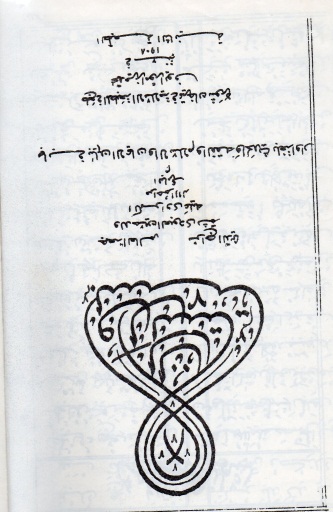 2-Рагlаби росана «АВАРСКО-РУССКИЙ СЛОВАРЬ  1-2 часть Под редакцией М. М. ГИМБАТОВАОколо 36 000 словСерия-Миллиялгун гIурус мацIазул словаралДагъистаналъул литературиял мацIал Академик ХІ.ХІ. ХІАМЗАТОВАСУЛ бетIерлъиялдаРЕДАКЦИЯЛЪУЛ КОЛЛЕГИЯ:ХІ.ХІ. ХІамзатов, ГІ.Х. ГІабдуллаев, Б.ХІ. Бамматов, А.Г. ГюльмухІамадов, Н.С. Джидалаев,  В.М. Загиров, М.-Ш. ГІ. ГІисаев, Къ.К. Къурбанов, А.Гъ. МухІамадов, М.-С.М. Мусаев,  Ж.С. Самедов,  М.Ш. Халиловavarsky.ru»А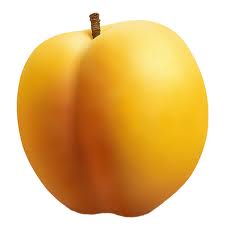 أخْبَزَنْБ 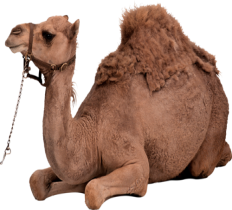 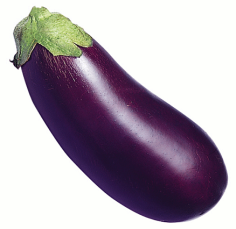                    بَكْلَجَنْ    В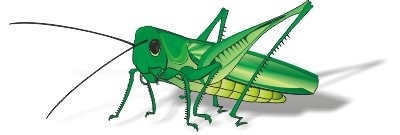 وَرَنِ Г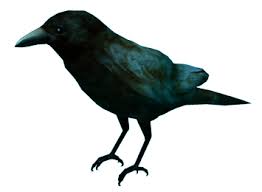 كَرْژّْ   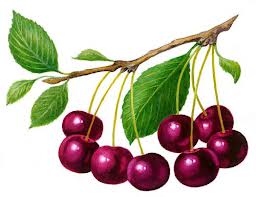 ГЪ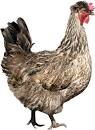 غِدُ      Гlعَنْكُ     ГЬ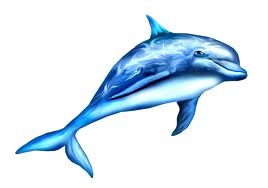 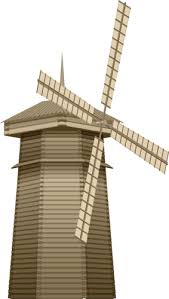 هُبُ    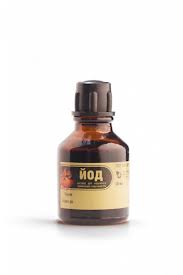 Дدِلْفِينْ  Е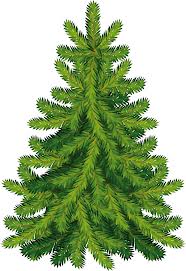 يِلْ     Жجَكَ З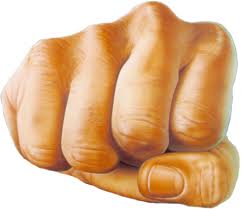 زَرْ     И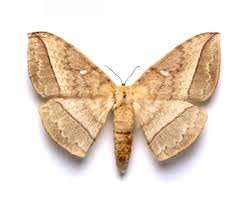 إِژْ    Йيُدْ     К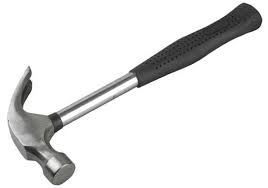 كْوَرْطَ   КЪ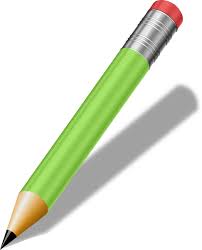 قَلَمْ   КЬ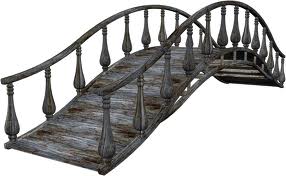 ڸُّ    Кl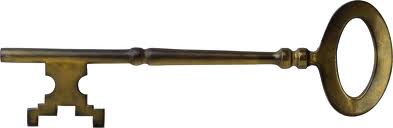 كُلْ   КlКl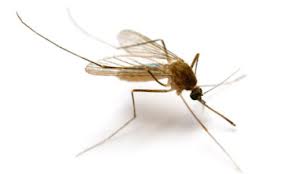 كَّرَ   КК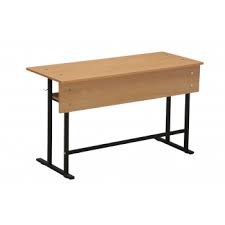 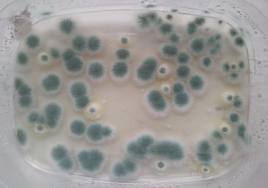 كَّلْ        Л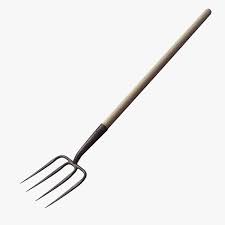 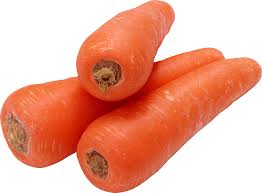 لَمَدُرْ     Лъڸِنْ         М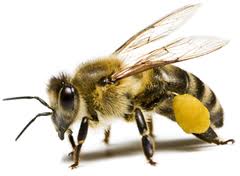 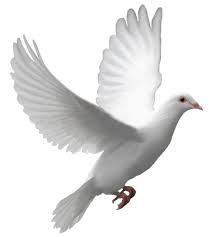 مِكِّ      Нنَيْ       О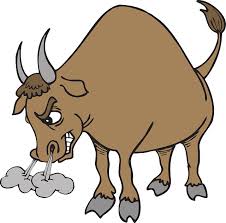 أُژ           Пفَرْتَ     Р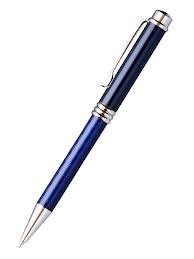 رُچْكَ    С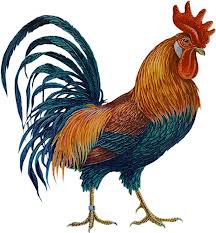 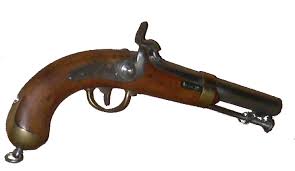 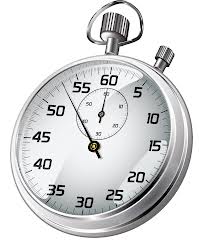 سَعَتْ    Т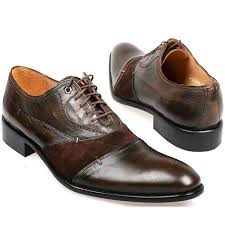 تَمَنْچَ    Тl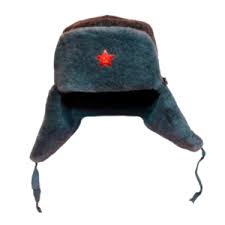 طَغُرْ      У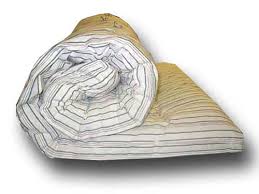 أُرْكُ      Ф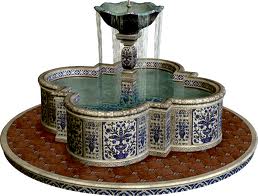 فُنْتَنْ      Х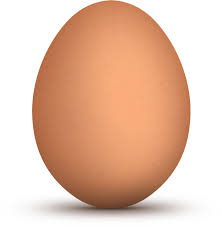 خُنُ      хх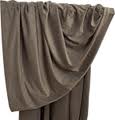 Хlحِلِكُ     ХЬكِّتَلْ      ХЪ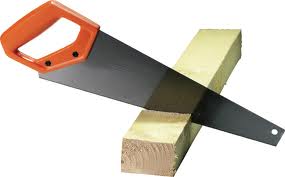 خُّخَّدِرُ   Ц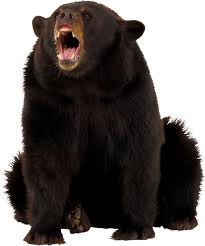 ژِ           Цl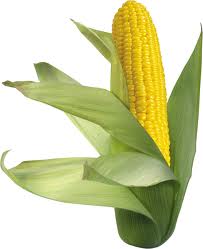 ژُّرُسَرُڸْ Ч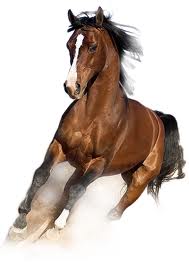 چُ         Чl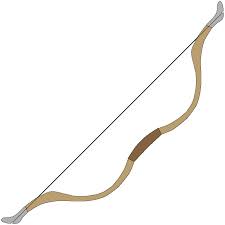 چُّرْبُطْ   Ш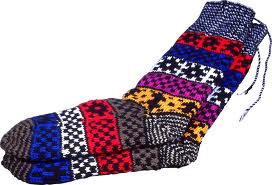 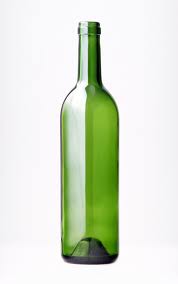 شِشَ    Щشّْوَتَبِ   Э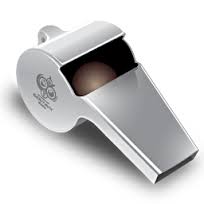 إِشْطِرُ   Ю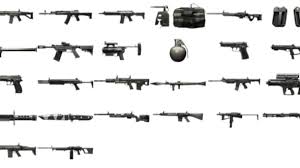 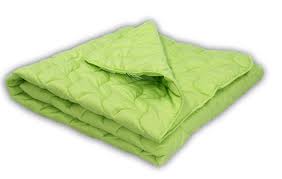 يُرْغَنْ   Яيَرَغْ     АأlОأ25Бب2Пف26Вو3Рر27Гك4Сس28ГЪغ5Тت29ГЬه6Тlط30Гlع7Уأ3lДد8фف32Еي9хخ33Жجl0Хlح34Зزll35Иإl2хьكّ36Йيl3хъخّ37к كl4Цژ38КЪقl5Цlژّ39КЬڸّl6чچ40Кlكl7Чlچّ4lКlКlكّl8шش42ККكّl9щشّ43лل20ъ44ЛЪڸ22ь45Мم23эأ46Нن24юي47яيМисал (ألله Байбихьуда,   سألбакьулъ,   شنأ  ахиралда)Батlа тlунБатlа тlунАأا  ا  ا  ا  ا  ا  ا  ا  ا  ا  ا  ا  ا  ا  ا  ا  ا  ا  ا  ا   ا  ا  ا  ا  ا  ا  ا  ا  ا  ا  ا  ا  ا  ا  ا  ا  ا  ا  ا  ا  ا  ا  ا  ا  ا  ا  ا  ا  ا  ا  ا  اБайбихьудаБайбихьудаأ ﺎ ﺎ ﺎ ﺎ ﺎ  ﺎ ﺎ ﺎ ﺎ ﺎ  ﺎ ﺎ ﺎ ﺎ ﺎ ﺎ ﺎ ﺎ ﺎ ﺎ ﺎ ﺎ ﺎ ﺎ ﺎ  ﺎ ﺎ ﺎ ﺎ ﺎ  ﺎ ﺎ ﺎ ﺎ ﺎ ﺎ ﺎ ﺎ ﺎ ﺎ  ﺎ ﺎ ﺎ ﺎ ﺎ  ﺎ ﺎ ﺎ ﺎ ﺎ  ﺎ ﺎ ﺎ ﺎ ﺎ ﺎ ﺎ ﺎ ﺎ ﺎ  ﺎ ﺎ ﺎ ﺎ ﺎ  ﺎ ﺎ ﺎ ﺎ ﺎ  ﺎ ﺎ ﺎ Кваранаб рахъалъан хурхинабулаБакьулъ Бакьулъ ﺎﺎ ﺎ ﺎ ﺎ ﺎ  ﺎ ﺎ ﺎ ﺎ ﺎ  ﺎ ﺎ ﺎ ﺎ ﺎ ﺎ ﺎ ﺎ ﺎ ﺎ ﺎ ﺎ ﺎ ﺎ ﺎ  ﺎ ﺎ ﺎ ﺎ ﺎ  ﺎ ﺎ ﺎ ﺎ ﺎ ﺎ ﺎ ﺎ ﺎ ﺎ  ﺎ ﺎ ﺎ ﺎ ﺎ  ﺎ ﺎ ﺎ ﺎ ﺎ  ﺎ ﺎ ﺎ ﺎ ﺎ ﺎ ﺎ ﺎ ﺎ ﺎ  ﺎ ﺎ ﺎ ﺎ ﺎ  ﺎ ﺎ ﺎ ﺎ ﺎ  ﺎ ﺎ Кваранаб рахъалъан хурхинабулаАхиралдаАхиралдаﺎМисал ( بَيْتُ Байбихьуда,  نَعْبُدُ бакьулъ, لَهَبْ    ахиралда)Батlа тlунБатlа тlунБبﺑ  ﺑ  ﺑ  ﺑ  ﺑ ﺑ  ﺑ  ﺑ  ﺑ  ﺑ  ﺑ  ﺑ  ﺑ  ﺑ  ﺑ  ﺑ  ﺑ ﺑ  ﺑ  ﺑ  ﺑ  ﺑ  ﺑ  ﺑ  ﺑ  ﺑ  ﺑ  ﺑ  ﺑ  ﺑ  ﺑ  ﺑ  ﺑ  ﺑ  ﺑ  ﺑ  ﺑ  ﺑ  ﺑ  ﺑ  ﺑ  ﺑ  ﺑ  ﺑ  ﺑ  ﺑ  ﺑ  ﺑ ﺑ  ﺑ  ﺑ  ﺑ  ﺑ  ﺑ  ﺑ  ﺑ  ﺑ  ﺑ  ﺑ  ﺑКвегlаб рахъалъан хурхинабулаБайбихьудаБайбихьудаﺑـبـ ـبـ ـبـ ـبـ ـبـ ـبـ ـبـ ـبـ بـ ـبـ ـبـ ـبـ ـبـ ـبـ ـبـ ـبـ بـ ـبـ ـبـ ـبـ ـبـ ـبـ ـبـ ـبـ ـبـ ـبـ ـبـ ـبـ ـبـ ـبـ ـبـ ـبـ ـبـ ـبـ ـبـ ـبـ ـبـ ـبـ بـ Кlиябго рахъалъан хурхинабулаБакьулъБакьулъـبـ ـب ب ـب  ـب ـب  ـب  ـب  ـب  ـب  ـب  ـب  ـب  ـب  ـب  ـب  ـب  ـب  ـب  ـب  ـب  ـب  ـب  ـب  ـب ب ـب  ـب ـب  ـب  ـب  ـب  ـب Кваранаб рахъалъан хурхинабулаАхиралдаАхиралдаـبМисал (Байбихьудаوَعَدَ   бакьулъ   كَوْنахиралдаهُوَ)Батlа тlунБатlа тlунВوو و و و و و و و و و و و و و و و و و و و و و و و و و و و و و و و و و و و و و و و و و و و و و و و و و و و و و و و و و و و و و و و و و و БайбихьудаБайбихьудаوـﻭ ـﻭ ـﻭ ـﻭ ـﻭ ـﻭ ـﻭ ـﻭ ـﻭ ـﻭ ـﻭ ـﻭ ـﻭ ـﻭ ـﻭ ـﻭ ـﻭ ـﻭ ـﻭ ـﻭ ـﻭ ـﻭ ـﻭ ـﻭ ـﻭ ـﻭ ـﻭ ـﻭ ـﻭ ـﻭ ـﻭ  ـﻭ ـﻭ ـﻭ ـﻭ ـﻭ ـﻭ ـﻭ ـﻭ ـﻭ ـﻭ Кваранаб рахъалъан хурхинабулаБакьулъ Бакьулъ ـﻭـﻭ ـﻭ ـﻭ ـﻭ ـﻭ ـﻭ ـﻭ ـﻭ ـﻭ ـﻭ ـﻭ ـﻭ ـﻭ ـﻭ ـﻭ ـﻭ ـﻭ ـﻭ ـﻭ ـﻭ ـﻭ ـﻭ ـﻭ ـﻭ ـﻭ ـﻭ ـﻭ ـﻭ ـﻭ ـﻭ ـﻭ  ـﻭ ـﻭ ـﻭ ـﻭ ـﻭ ـﻭ ـﻭ ـﻭ ـﻭ ـﻭ ـﻭ Кваранаб рахъалъан хурхинабулаАхиралдаАхиралдаـﻭМисал (Байбихьуда كَتَبَ   бакьулъ,  وَكَلَ ахиралда فَلَكْ )Батlа тlунБатlа тlунГككـ  كـ  كـ  كـ  كـ  كـ  كـ  كـ  كـ  كـ  كـ  كـ  كـ  كـ  كـ  كـ  كـ  كـ  كـ  كـ  كـ  كـ  كـ  كـ  كـ  كـ  كـ  كـ  كـ  كـ  كـ  كـ كـ  كـ  كـ  كـ Квегlаб рахъалъан хурхинабулаБайбихьудаБайбихьудаكــكـ  ـكـ  ـكـ  ـكـ  ـكـ  ـكـ  ـكـ  ـكـ  ـكـ  ـكـ  ـكـ  ـكـ  ـكـ  ـكـ  ـكـ  ـكـ  ـكـ  ـكـ  ـكـ  ـكـ  ـكـ  ـكـ  ـكـ  ـكـ  ـكـ  ـكـ  ـكـ Кlиябго рахъалъан хурхинабулаБакьулъ Бакьулъ ـكــك  ـك  ـك  ـك  ـك  ـك  ـك  ـك  ـك  ـك  ـك  ـك  ـك  ـك  ـك  ـك  ـك  ـك  ـك  ـك  ـك  ـك  ـك  ـك ـك  ـك  ـك  ـك   ـك  ـك Кваранаб рахъалъан хурхинабулаАхиралдаАхиралдаـكМисал (Байбихьуда غَيْنُ   бакьулъ, بَغْلُ   ахиралдаدَبْغُ )Батlа тlунБатlа тlунГЪغغـ غـ غـ غـ غـ غـ غـ غـ غـ غـ غـ غـ غـ غـ غـ غـ غـ غـ غـ غـ غـ غـ غـ غـ غـ غـ غـ غـ غـ غـ غـ غـ غـ غـ غـ غـ غـ غـ غـ غـ غـ غـ غـ غـ غـКвегlаб рахъалъан хурхинабулаБайбихьудаБайбихьудаغــغـ ـغـ ـغـ ـغـ ـغـ ـغـ ـغـ ـغـ ـغـ ـغـ ـغـ ـغـ ـغـ ـغـ ـغـ ـغـ ـغـ ـغـ ـغـ ـغـ ـغـ ـغـ ـغـ ـغـ ـغـ ـغـ ـغـ ـغـ ـغـ ـغـ ـغـ ـغـ ـغـ Кlиябго рахъалъан хурхинабулаБакьулъ Бакьулъ ـغـــغ ــغ ــغ ــغ ــغ ــغ ــغ ــغ ــغ ــغ ــغ ــغ ــغ ــغ ــغ ــغ ــغ ــغ ــغ ــغ ــغ ــغ ــغ ــغ ــغ ــغ ــغ ــغ ــغ ــغ Кваранаб рахъалъан хурхинабулаАхиралдаАхиралдаــغМисал (Байбихьуда هرم бакьулъ,مهلك   ахиралдаمنه )Батlа тlунБатlа тlунГЬههـ هـ هـ هـ هـ هـ هـ هـ هـ هـ هـ هـ هـ هـ هـ هـ هـ هـ هـ هـ هـ هـ هـ هـ هـ هـ هـ هـ هـ هـ هـ هـ هـ هـ هـ هـ هـ هـ هـ هـ هـ هـ هـ هـ هـ Квегlаб рахъалъан хурхинабулаБайбихьудаБайбихьудаهــهـ ـهـ ـهـ ـهـ ـهـ ـهـ ـهـ ـهـ ـهـ ـهـ ـهـ ـهـ ـهـ ـهـ ـهـ ـهـ ـهـ ـهـ ـهـ ـهـ ـهـ ـهـ ـهـ ـهـ ـهـ ـهـ ـهـ ـهـ ـهـ ـهـ ـهـ ـهـ ـهـ Кlиябго рахъалъан хурхинабулаБакьулъ Бакьулъ ـهــه ـه ـه ـه ـه ـه ـه ـه ـه ـه ـه ـه ـه ـه ـه ـه ـه ـه ـه ـه ـه ـه ـه ـه ـه ـه ـه ـه ـه ـه ـه ـه ـه ـه ـه ـه ـه ـه ـه ـه ـه ـه ـه ـه ـه ـه ـه ـه Кваранаб рахъалъан хурхинабулаАхиралдаАхиралдаـهМисал (Байбихьуда عين   бакьулъ, فعل    ахиралдаبيع)Батlа тlунБатlа тlунГlععـ عـ عـ عـ عـ عـ عـ عـ عـ عـ عـ عـ عـ عـ عـ عـ عـ عـ عـ عـ عـ عـ عـ عـ عـ عـ عـ عـ عـ عـ عـ عـ عـ عـ عـ عـ عـ عـ عـ عـ عـ عـ عـ عـ عـКвегlаб рахъалъан хурхинабулаБайбихьудаБайбихьудаعــعـ ـعـ ـعـ ـعـ ـعـ ـعـ ـعـ ـعـ ـعـ ـعـ ـعـ ـعـ ـعـ ـعـ ـعـ ـعـ ـعـ ـعـ ـعـ ـعـ ـعـ ـعـ ـعـ ـعـ ـعـ ـعـ ـعـ ـعـ ـعـ ـعـ ـعـ ـعـ ـعـ Кlиябго рахъалъан хурхинабулаБакьулъ Бакьулъ ـعــع ـع ـع ـع ـع ـع ـع ـع ـع ـع ـع ـع ـع ـع ـع ـع ـع ـع ـع ـع ـع ـع ـع ـع ـع ـع ـع ـع ـع ـع ـع ـع ـع ـع ـع ـع ـع ـع ـع ـع ـع ـع ـع ـع ـع Кваранаб рахъалъан хурхинабулаАхиралдаАхиралдаـعМисал (Байбихьуда دَلْكُ   бакьулъ, بَدْرُ    ахиралда أَحَدْ )Батlа тlунБатlа тlунДدد د د د د د د د د د د د د د د د د د د د د د د د د د د د د د د د د د د د د د د د د د د د د د د د د د د د د د د د د د د د د د د د د د د د د د د د د د دБайбихьудаБайбихьудаدـد ـد ـد ـد ـد ـد ـد ـد ـد ـد ـد ـد ـد ـد ـد ـد ـد ـد ـد ـد ـد ـد ـد ـد ـد ـد ـد ـد ـد ـد ـد ـد ـد ـد ـد ـد ـد ـد ـد ـد ـد ـد ـد ـد ـد Кваранаб рахъалъан хурхинабулаБакьулъ Бакьулъ ـدـد ـد ـد ـد ـد ـد ـد ـد ـد ـد ـد ـد ـد ـد ـد ـد ـد ـد ـد ـد ـد ـد ـد ـد ـد ـد ـد ـد ـد ـد ـد ـد ـد ـد ـد ـد ـد ـد ـد ـد ـد ـد ـد ـد ـد Кваранаб рахъалъан хурхинабулаАхиралдаАхиралдаـدМисал (Байбихьуда ----   бакьулъ, --- ахиралда---  )Батlа тlунБатlа тlунеيِيـِ يـِ يـِ يـِ يـِ يـِ يـِ يـِ يـِ يـِ يـِ يـِ يـِ يـِ يـِ يـِ يـِ يـِ يـِ يـِ يـِ يـِ يـِ يـِ يـِ يـِ يـِ يـِ يـِ يـِ يـِ يـِ يـِ يـِ يـِ يـِ يـِ يـِ يـِ يـِ يـِ يـِ يـِ يـِ يـِ يـِ يـِ يـِ يـِ يـِ يـِ يـِ يـِ يـِ Квегlаб рахъалъан хурхинабулаБайбихьудаБайбихьудаيـِـيِـ ـيِـ ـيِـ ـيِـ ـيِـ ـيِـ ـيِـ ـيِـ ـيِـ ـيِـ ـيِـ ـيِـ ـيِـ ـيِـ ـيِـ ـيِـ ـيِـ ـيِـ ـيِـ ـيِـ ـيِـ ـيِـ ـيِـ ـيِـ ـيِـ ـيِـ ـيِـ ـيِـ ـيِـ ـيِـ ـيِـ ـيِـ ـيِـ ـيِـ ـيِـ ـيِـ Кlиябго рахъалъан хурхинабулаБакьулъ Бакьулъ ـيِــيِ ـيِ ـيِ ـيِ ـيِ ـيِ ـيِ ـيِ ـيِ ـيِ ـيِ ـيِ ـيِ ـيِ ـيِ ـيِ ـيِ ـيِ ـيِ ـيِ ـيِ ـيِ ـيِ ـيِ ـيِ ـيِ ـيِ ـيِ ـيِ ـيِ ـيِ ـيِ ـيِ ـيِ ـيِ ـيِ ـيِ ـيِ ـيِ ـيِ ـيِ ـيِ Кваранаб рахъалъан хурхинабулаАхиралдаАхиралдаـيِМисал (Байбихьуда جَمَلْ бакьулъ, مَجْمُوعْ  ахиралдаمَجْ )Батlа тlунБатlа тlунЖججـ جـ جـ جـ جـ جـ جـ جـ جـ جـ جـ جـ جـ جـ جـ جـ جـ جـ جـ جـ جـ جـ جـ جـ جـ جـ جـ جـ جـ جـ جـ جـ جـ جـ جـ جـ جـ جـ جـ جـ جـ جـ Квегlаб рахъалъан хурхинабулаБайбихьудаБайбихьудаجـ    ـجـ ـجـ ـجـ ـجـ ـجـ ـجـ ـجـ ـجـ ـجـ ـجـ ـجـ ـجـ ـجـ ـجـ ـجـ ـجـ ـجـ ـجـ ـجـ ـجـ ـجـ ـجـ ـجـ ـجـ ـجـ ـجـ ـجـ Кlиябго рахъалъан хурхинабулаБакьулъ Бакьулъ ـجــج ـج ـج ـج ـج ـج ـج ـج ـج ـج ـج ـج ـج ـج ـج ـج ـج ـج ـج ـج ـج ـج ـج ـج ـج ـج ـج ـج ـج ـج ـج ـج ـج ـج ـج ـج ـج ـج ـج Кваранаб рахъалъан хурхинабулаАхиралдаАхиралдаـجМисал (Байбихьуда زَمْزَمْ бакьулъ, زَمْزَمْ  ахиралдаكَزَ )Батlа тlунБатlа тlунЗزز ز ز ز ز ز ز ز ز ز ز ز ز ز ز ز ز ز ز ز ز ز ز ز ز ز ز ز ز ز ز ز ز ز ز ز ز ز ز ز ز ز ز ز ز ز ز ز ز ز ز ز ز ز ز ز ز ز ز ز ز ز ز ز ز زБайбихьудаБайбихьудаزـز ـز ـز ـز ـز ـز ـز ـز ـز ـز ـز ـز ـز ـز ـز ـز ـز ـز ـز ـز ـز ـز ـز ـز ـز ـز ـز ـز ـز ـز ـز ـز ـز ـز ـز ـز ـز ـز ـز ـز ـز ـز ـز ـز ـز ـز ـز ـز Кваранаб рахъалъан хурхинабулаБакьулъ Бакьулъ ـزـز ـز ـز ـز ـز ـز ـز ـز ـز ـز ـز ـز ـز ـز ـز ـز ـز ـز ـز ـز ـز ـز ـز ـز ـز ـز ـز ـز ـز ـز ـز ـز ـز ـز ـز ـز ـز ـز ـز ـز ـز ـز ـز ـز ـز ـز ـز ـز Кваранаб рахъалъан хурхинабулаАхиралдаАхиралдаـزМисал (Байбихьуда إِسَنَ   бакьулъ, بِإِنِ    ахиралдаرِإِ )Батlа тlунБатlа тlуниإإِ إِ إِ إِ إِ إِ إِ إِ إِ إِ إِ إِ إِ إِ إِ إِ إِ إِ إِ إِ إِ إِ إِ إِ إِ إِ إِ إِ إِ إِ إِ إِ إِ إِ إِ إِ إِ إِ إِ إِ إِ إِ إِ إِ إِ إِ إِ إِ إِ إِ إِ إِ إِ إِ إِ إِ إِ إِ إِ إِ إِ إِ إِ إِ إِ إِ إِ إِ إِ إِ إِ إِ إِ إِ إِ إِ إِ إِ إِ إِ إِ إِ إِ إِ إِ إِ إِ إِ إِ إِ إِ إِ إِ إِ إِ إِБайбихьудаБайбихьудаإِـإِ ـإِ ـإِ ـإِ ـإِ ـإِ ـإِ ـإِ ـإِ ـإِ ـإِ ـإِ ـإِ ـإِ ـإِ ـإِ ـإِ ـإِ ـإِ ـإِ ـإِ ـإِ ـإِ ـإِ ـإِ ـإِ ـإِ ـإِ ـإِ ـإِ ـإِ ـإِ ـإِ ـإِ ـإِ ـإِ ـإِ ـإِ ـإِ ـإِ ـإِ ـإِ ـإِ ـإِ ـإِ ـإِ ـإِ ـإِ ـإِ ـإِ ـإِ ـإِ ـإِ ـإِ Кваранаб рахъалъан хурхинабулаБакьулъ Бакьулъ ـإِـإِ ـإِ ـإِ ـإِ ـإِ ـإِ ـإِ ـإِ ـإِ ـإِ ـإِ ـإِ ـإِ ـإِ ـإِ ـإِ ـإِ ـإِ ـإِ ـإِ ـإِ ـإِ ـإِ ـإِ ـإِ ـإِ ـإِ ـإِ ـإِ ـإِ ـإِ ـإِ ـإِ ـإِ ـإِ ـإِ ـإِ ـإِ ـإِ ـإِ ـإِ ـإِ ـإِ ـإِ ـإِ ـإِ ـإِ ـإِ ـإِ ـإِ ـإِ ـإِ ـإِ ـإِ Кваранаб рахъалъан хурхинабулаАхиралдаАхиралдаـإِМисал (Байбихьудаيَمَنْ   бакьулъ, عَيْنُ  ахиралдаهِيَ )Батlа тlунБатlа тlунЙييـ يـ يـ يـ يـ يـ يـ يـ يـ يـ يـ يـ يـ يـ يـ يـ يـ يـ يـ يـ يـ يـ يـ يـ يـ يـ يـ يـ يـ يـ يـ يـ يـ يـ يـ يـ يـ يـ يـ يـ يـ يـ يـ يـ يـ يـ يـ يـ يـ يـ يـ يـ يـ يـ يـ يـ يـ Квегlаб рахъалъан хурхинабулаБайбихьудаБайбихьудаيــيـ ـيـ ـيـ ـيـ ـيـ ـيـ ـيـ ـيـ ـيـ ـيـ ـيـ ـيـ ـيـ ـيـ ـيـ ـيـ ـيـ ـيـ ـيـ ـيـ ـيـ ـيـ ـيـ ـيـ ـيـ ـيـ ـيـ ـيـ ـيـ ـيـ ـيـ ـيـ ـيـ ـيـ ـيـ ـيـ Кlиябго рахъалъан хурхинабулаБакьулъ Бакьулъ ـيــي ـي ـي ـي ـي ـي ـي ـي ـي ـي ـي ـي ـي ـي ـي ـي ـي ـي ـي ـي ـي ـي ـي ـي ـي ـي ـي ـي ـي ـي ـي ـي ـي ـي ـي ـي ـي ـي ـي ـي ـي ـي Кваранаб рахъалъан хурхинабулаАхиралдаАхиралдаـيМисал (Байбихьуда كَتَبَ бакьулъ, مَكَاتِبْ  ахиралдаمِنْكَ )Батlа тlунБатlа тlунКككـ كـ كـ كـ كـ كـ كـ كـ كـ كـ كـ كـ كـ كـ كـ كـ كـ كـ كـ كـ كـ كـ كـ كـ كـ كـ كـ كـ كـ كـ كـ كـ كـ كـ كـ كـ كـ كـ كـ كـ كـ كـ Квегlаб рахъалъан хурхинабулаБайбихьудаБайбихьудаكــكـ ـكـ ـكـ ـكـ ـكـ ـكـ ـكـ ـكـ ـكـ ـكـ ـكـ ـكـ ـكـ ـكـ ـكـ ـكـ ـكـ ـكـ ـكـ ـكـ ـكـ ـكـ ـكـ ـكـ ـكـ ـكـ ـكـ ـكـ ـكـ ـكـ Кlиябго рахъалъан хурхинабулаБакьулъ Бакьулъ ـكــك ـك ـك ـك ـك ـك ـك ـك ـك ـك ـك ـك ـك ـك ـك ـك ـك ـك ـك ـك ـك ـك ـك ـك ـك ـك ـك ـك ـك ـك ـك ـك ـك Кваранаб рахъалъан хурхинабулаАхиралдаАхиралдаـكМисал (Байбихьуда قَمَرْ   бакьулъ, فَقْرُ  ахиралдаفَلَقْ )Батlа тlунБатlа тlункъققـ قـ قـ قـ قـ قـ قـ قـ قـ قـ قـ قـ قـ قـ قـ قـ قـ قـ قـ قـ قـ قـ قـ قـ قـ قـ قـ قـ قـ قـ قـ قـ قـ قـ قـ قـ قـ قـ قـ قـ قـ قـ قـ قـ قـ قـ قـ قـ قـ قـ قـ قـ قـ قـ Квегlаб рахъалъан хурхинабулаБайбихьудаБайбихьудаقــقـ ـقـ ـقـ ـقـ ـقـ ـقـ ـقـ ـقـ ـقـ ـقـ ـقـ ـقـ ـقـ ـقـ ـقـ ـقـ ـقـ ـقـ ـقـ ـقـ ـقـ ـقـ ـقـ ـقـ ـقـ ـقـ ـقـ ـقـ ـقـ ـقـ ـقـ ـقـ ـقـ Кlиябго рахъалъан хурхинабулаБакьулъ Бакьулъ ـقــق ـق ـق ـق ـق ـق ـق ـق ـق ـق ـق ـق ـق ـق ـق ـق ـق ـق ـق ـق ـق ـق ـق ـق ـق ـق ـق ـق ـق ـق ـق ـق ـق ـق ـق ـق ـق ـق ـق Кваранаб рахъалъан хурхинабулаАхиралдаАхиралдаـقМисал (Байбихьуда ڸَّبُنَ  бакьулъ, بُڸَّنَ  ахиралдаرَڸّْ )Батlа тlунБатlа тlункЬڸّڸّـ ڸّـ ڸّـ ڸّـ ڸّـ ڸّـ ڸّـ ڸّـ ڸّـ ڸّـ ڸّـ ڸّـ ڸّـ ڸّـ ڸّـ ڸّـ ڸّـ ڸّـ ڸّـ ڸّـ ڸّـ ڸّـ ڸّـ ڸّـ ڸّـ ڸّـ ڸّـ ڸّـ ڸّـ ڸّـ ڸّـ ڸّـ ڸّـ ڸّـ ڸّـ ڸّـ ڸّـ ڸّـ ڸّـ ڸّـ ڸّـ ڸّـ ڸّـ ڸّـ ڸّـ ڸّـ ڸّـ ڸّـ ڸّـ ڸّـ ڸّـ ڸّـ ڸّـ ڸّـ ڸّـ ڸّـ ڸّـ ڸّـ ڸّـ ڸّـ ڸّـ ڸّـ ڸّـ ڸّـ ڸّـ ڸّـКвегlаб рахъалъан хурхинабулаБайбихьудаБайбихьудаڸّــڸّـ ـڸّـ ـڸّـ ـڸّـ ـڸّـ ـڸّـ ـڸّـ ـڸّـ ـڸّـ ـڸّـ ـڸّـ ـڸّـ ـڸّـ ـڸّـ ـڸّـ ـڸّـ ـڸّـ ـڸّـ ـڸّـ ـڸّـ ـڸّـ ـڸّـ ـڸّـ ـڸّـ ـڸّـ ـڸّـ ـڸّـ ـڸّـ ـڸّـ ـڸّـ ـڸّـ ـڸّـ ـڸّـ ـڸّـ ـڸّـ ـڸّـ ـڸّـ ـڸّـ ـڸّـ ـڸّـ ـڸّـ ـڸّـ ـڸّـ ـڸّـ ـڸّـ ـڸّـ ـڸّـ ـڸّـ ـڸّـ ـڸّـ ـڸّـКlиябго рахъалъан хурхинабулаБакьулъ Бакьулъ ـڸّــڸّ ـڸّ ـڸّ ـڸّ ـڸّ ـڸّ ـڸّ ـڸّ ـڸّ ـڸّ ـڸّ ـڸّ ـڸّ ـڸّ ـڸّ ـڸّ ـڸّ ـڸّ ـڸّ ـڸّ ـڸّ ـڸّ ـڸّ ـڸّ ـڸّ ـڸّ ـڸّ ـڸّ ـڸّ ـڸّ ـڸّ ـڸّ ـڸّ ـڸّ ـڸّ ـڸّ ـڸّ ـڸّ ـڸّ ـڸّ ـڸّ ـڸّ ـڸّ ـڸّ ـڸّ ـڸّ ـڸّ ـڸّ ـڸّ ـڸّ ـڸّКваранаб рахъалъан хурхинабулаАхиралдаАхиралдаـڸّМисал (Байбихьуда كَتَبَ бакьулъ, مَكَاتِبْ  ахиралдаمِنْكَ )Батlа тlунБатlа тlунКlككـ كـ كـ كـ كـ كـ كـ كـ كـ كـ كـ كـ كـ كـ كـ كـ كـ كـ كـ كـ كـ كـ كـ كـ كـ كـ كـ كـ كـ كـ كـ كـ كـ كـ كـ كـ كـ كـ كـ كـ كـ كـ Квегlаб рахъалъан хурхинабулаБайбихьудаБайбихьудаكــكـ ـكـ ـكـ ـكـ ـكـ ـكـ ـكـ ـكـ ـكـ ـكـ ـكـ ـكـ ـكـ ـكـ ـكـ ـكـ ـكـ ـكـ ـكـ ـكـ ـكـ ـكـ ـكـ ـكـ ـكـ ـكـ ـكـ ـكـ ـكـ ـكـ Кlиябго рахъалъан хурхинабулаБакьулъ Бакьулъ ـكــك ـك ـك ـك ـك ـك ـك ـك ـك ـك ـك ـك ـك ـك ـك ـك ـك ـك ـك ـك ـك ـك ـك ـك ـك ـك ـك ـك ـك ـك ـك ـك ـك Кваранаб рахъалъан хурхинабулаАхиралдаАхиралдаـكМисал (Байбихьуда  ---  бакьулъ, ---    ахиралда--- )Батlа тlунБатlа тlунКlКlكّكّـ كّـ كّـ كّـ كّـ كّـ كّـ كّـ كّـ كّـ كّـ كّـ كّـ كّـ كّـ كّـ كّـ كّـ كّـ كّـ كّـ كّـ كّـ كّـ كّـ كّـ كّـ كّـ كّـ كّـ كّـ كّـ كّـ كّـ كّـ كّـ كّـ كّـ كّـ كّـ كّـ كّـ Квегlаб рахъалъан хурхинабулаБайбихьудаБайбихьудаكّــكّـ ـكّـ ـكّـ ـكّـ ـكّـ ـكّـ ـكّـ ـكّـ ـكّـ ـكّـ ـكّـ ـكّـ ـكّـ ـكّـ ـكّـ ـكّـ ـكّـ ـكّـ ـكّـ ـكّـ ـكّـ ـكّـ ـكّـ ـكّـ ـكّـ ـكّـ ـكّـ ـكّـ ـكّـ ـكّـ Кlиябго рахъалъан хурхинабулаБакьулъ Бакьулъ ـكّــكّ ـكّ ـكّ ـكّ ـكّ ـكّ ـكّ ـكّ ـكّ ـكّ ـكّ ـكّ ـكّ ـكّ ـكّ ـكّ ـكّ ـكّ ـكّ ـكّ ـكّ ـكّ ـكّ ـكّ ـكّ ـكّ ـكّ ـكّ ـكّ ـكّ ـكّ ـكّ ـكّ Кваранаб рахъалъан хурхинабулаАхиралдаАхиралдаـكّМисал (Байбихьуда  ---  бакьулъ, ---    ахиралда--- )Батlа тlунБатlа тlунККكّكّـ كّـ كّـ كّـ كّـ كّـ كّـ كّـ كّـ كّـ كّـ كّـ كّـ كّـ كّـ كّـ كّـ كّـ كّـ كّـ كّـ كّـ كّـ كّـ كّـ كّـ كّـ كّـ كّـ كّـ كّـ كّـ كّـ كّـ كّـ كّـ كّـ كّـ كّـ كّـ كّـ كّـ Квегlаб рахъалъан хурхинабулаБайбихьудаБайбихьудаكّــكّـ ـكّـ ـكّـ ـكّـ ـكّـ ـكّـ ـكّـ ـكّـ ـكّـ ـكّـ ـكّـ ـكّـ ـكّـ ـكّـ ـكّـ ـكّـ ـكّـ ـكّـ ـكّـ ـكّـ ـكّـ ـكّـ ـكّـ ـكّـ ـكّـ ـكّـ ـكّـ ـكّـ ـكّـ ـكّـ Кlиябго рахъалъан хурхинабулаБакьулъ Бакьулъ ـكّــكّ ـكّ ـكّ ـكّ ـكّ ـكّ ـكّ ـكّ ـكّ ـكّ ـكّ ـكّ ـكّ ـكّ ـكّ ـكّ ـكّ ـكّ ـكّ ـكّ ـكّ ـكّ ـكّ ـكّ ـكّ ـكّ ـكّ ـكّ ـكّ ـكّ ـكّ ـكّ ـكّ ـكّ ـكّ ـكّ ـكّ ـكّ ـكّ ـكّ ـكّ ـكّ ـكّ ـكّ ـكّ Кваранаб рахъалъан хурхинабулаАхиралдаАхиралдаـكّМисал (Байбихьуда  ---  бакьулъ, ---    ахиралда--- )Батlа тlунБатlа тlунлللـ لـ لـ لـ لـ لـ لـ لـ لـ لـ لـ لـ لـ لـ لـ لـ لـ لـ لـ لـ لـ لـ لـ لـ لـ لـ لـ لـ لـ لـ لـ لـ لـ لـ لـ لـ لـ لـ لـ لـ لـ لـ لـ لـ لـ لـ لـ لـ لـ لـ لـ لـ لـ لـ لـ لـ لـ Квегlаб рахъалъан хурхинабулаБайбихьудаБайбихьудаلــلـ ـلـ ـلـ ـلـ ـلـ ـلـ ـلـ ـلـ ـلـ ـلـ ـلـ ـلـ ـلـ ـلـ ـلـ ـلـ ـلـ ـلـ ـلـ ـلـ ـلـ ـلـ ـلـ ـلـ ـلـ ـلـ ـلـ ـلـ ـلـ ـلـ ـلـ ـلـ ـلـ ـلـ ـلـ ـلـ Кlиябго рахъалъан хурхинабулаБакьулъ Бакьулъ ـلــل ـل ـل ـل ـل ـل ـل ـل ـل ـل ـل ـل ـل ـل ـل ـل ـل ـل ـل ـل ـل ـل ـل ـل ـل ـل ـل ـل ـل ـل ـل ـل ـل ـل ـل ـل ـل ـل ـل ـل ـل ـل Кваранаб рахъалъан хурхинабулаАхиралдаАхиралдаـلМисал (Байбихьуда ڸَـرْ   бакьулъ, رَ ڸْدْ    ахиралдаمَڸْ )Батlа тlунБатlа тlунЛЪڸڸـ ڸـ ڸـ ڸـ ڸـ ڸـ ڸـ ڸـ ڸـ ڸـ ڸـ ڸـ ڸـ ڸـ ڸـ ڸـ ڸـ ڸـ ڸـ ڸـ ڸـ ڸـ ڸـ ڸـ ڸـ ڸـ ڸـ ڸـ ڸـ ڸـ ڸـ ڸـ ڸـ ڸـ ڸـ ڸـ ڸـ ڸـ ڸـ ڸـ ڸـ ڸـ ڸـ ڸـ ڸـ ڸـ ڸـ ڸـ ڸـ ڸـ ڸـ ڸـ ڸـ ڸـ ڸـ ڸـ ڸـ ڸـ ڸـ ڸـ ڸـ ڸـ ڸـКвегlаб рахъалъан хурхинабулаБайбихьудаБайбихьудаڸــڸـ ـڸـ ـڸـ ـڸـ ـڸـ ـڸـ ـڸـ ـڸـ ـڸـ ـڸـ ـڸـ ـڸـ ـڸـ ـڸـ ـڸـ ـڸـ ـڸـ ـڸـ ـڸـ ـڸـ ـڸـ ـڸـ ـڸـ ـڸـ ـڸـ ـڸـ ـڸـ ـڸـ ـڸـ ـڸـ ـڸـ ـڸـ ـڸـ ـڸـ ـڸـ ـڸـ ـڸـ ـڸـ ـڸـ ـڸـ ـڸـ ـڸـ ـڸـ ـڸـ ـڸـ ـڸـ ـڸـ ـڸـ ـڸـ ـڸـ ـڸـКlиябго рахъалъан хурхинабулаБакьулъ Бакьулъ ـڸــڸ ـڸ ـڸ ـڸ ـڸ ـڸ ـڸ ـڸ ـڸ ـڸ ـڸ ـڸ ـڸ ـڸ ـڸ ـڸ ـڸ ـڸ ـڸ ـڸ ـڸ ـڸ ـڸ ـڸ ـڸ ـڸ ـڸ ـڸ ـڸ ـڸ ـڸ ـڸ ـڸ ـڸ ـڸ ـڸ ـڸ ـڸ ـڸ ـڸ ـڸ ـڸ ـڸ ـڸ ـڸ ـڸ ـڸ ـڸКваранаб рахъалъан хурхинабулаАхиралдаАхиралдаـڸМисал (Байбихьуда مِنْكَ   бакьулъ, مَمْنُونْ ахиралдаإِمَامْ )Батlа тlунБатlа тlунМممـ مـ مـ مـ مـ مـ مـ مـ مـ مـ مـ مـ مـ مـ مـ مـ مـ مـ مـ مـ مـ مـ مـ مـ مـ مـ مـ مـ مـ مـ مـ مـ مـ مـ مـ مـ مـ مـ مـ مـ مـ مـ مـ مـ مـ مـ مـ مـ مـ مـ مـКвегlаб рахъалъан хурхинабулаБайбихьудаБайбихьудаمــمـ ـمـ ـمـ ـمـ ـمـ ـمـ ـمـ ـمـ ـمـ ـمـ ـمـ ـمـ ـمـ ـمـ ـمـ ـمـ ـمـ ـمـ ـمـ ـمـ ـمـ ـمـ ـمـ ـمـ ـمـ ـمـ ـمـ ـمـ ـمـ ـمـ ـمـ ـمـ ـمـ Кlиябго рахъалъан хурхинабулаБакьулъ Бакьулъ ـمــم ـم ـم ـم ـم ـم ـم ـم ـم ـم ـم ـم ـم ـم ـم ـم ـم ـم ـم ـم ـم ـم ـم ـم ـم ـم ـم ـم ـم ـم ـم ـم ـم ـم ـم ـم ـم ـم ـم ـم ـم ـم ـم ـم ـم Кваранаб рахъалъан хурхинабулаАхиралдаАхиралдаـمМисал (Байбихьуда نَصَرَ   бакьулъ, يَنْصُرُ  ахиралда  أَمَنَ)Батlа тlунБатlа тlунНننـ نـ نـ نـ نـ نـ نـ نـ نـ نـ نـ نـ نـ نـ نـ نـ نـ نـ نـ نـ نـ نـ نـ نـ نـ نـ نـ نـ نـ نـ نـ نـ نـ نـ نـ نـ نـ نـ نـ نـ نـ نـ نـ نـ نـ نـ نـ نـ نـ نـ نـ نـ نـ نـ نـ نـ نـ Квегlаб рахъалъан хурхинабулаБайбихьудаБайбихьудаنــنـ ـنـ ـنـ ـنـ ـنـ ـنـ ـنـ ـنـ ـنـ ـنـ ـنـ ـنـ ـنـ ـنـ ـنـ ـنـ ـنـ ـنـ ـنـ ـنـ ـنـ ـنـ ـنـ ـنـ ـنـ ـنـ ـنـ ـنـ ـنـ ـنـ ـنـ ـنـ ـنـ ـنـ ـنـ ـنـ Кlиябго рахъалъан хурхинабулаБакьулъ Бакьулъ ـنــن ـن ـن ـن ـن ـن ـن ـن ـن ـن ـن ـن ـن ـن ـن ـن ـن ـن ـن ـن ـن ـن ـن ـن ـن ـن ـن ـن ـن ـن ـن ـن ـن ـن ـن ـن ـن ـن ـن ـن ـن ـن Кваранаб рахъалъан хурхинабулаАхиралдаАхиралдаـنМисал (Байбихьуда ---   бакьулъ, ----    ахиралда--- )Батlа тlунБатlа тlуноأُأُ أُ أُ أُ أُ أُ أُ أُ أُ أُ أُ أُ أُ أُ أُ أُ أُ أُ أُ أُ أُ أُ أُ أُ أُ أُ أُ أُ أُ أُ أُ أُ أُ أُ أُ أُ أُ أُ أُ أُ أُ أُ أُ أُ أُ أُ أُ أُ أُ أُ أُ أُ أُ أُ أُ أُ أُ أُ أُ أُ أُ أُ أُ أُ أُ أُ أُ أُ أُ أُ أُ أُ أُ أُ أُ أُ أُ أُ أُ أُ أُ أُ أُ أُ أُ أُ أُ أُ أُ أُ أُ أُ أُ أُ أُ أُКвегlаб рахъалъан хурхинабулаБайбихьудаБайбихьудаأُـأُ ـأُ ـأُ ـأُ ـأُ ـأُ ـأُ ـأُ ـأُ ـأُ ـأُ ـأُ ـأُ ـأُ ـأُ ـأُ ـأُ ـأُ ـأُ ـأُ ـأُ ـأُ ـأُ ـأُ ـأُ ـأُ ـأُ ـأُ ـأُ ـأُ ـأُ ـأُ ـأُ ـأُ ـأُ ـأُ ـأُ ـأُ ـأُ ـأُ ـأُ ـأُ ـأُ ـأُ ـأُ ـأُ ـأُ ـأُ ـأُ ـأُ ـأُ ـأُ ـأُ ـأُ Кlиябго рахъалъан хурхинабулаБакьулъ Бакьулъ ـأُـأُ ـأُ ـأُ ـأُ ـأُ ـأُ ـأُ ـأُ ـأُ ـأُ ـأُ ـأُ ـأُ ـأُ ـأُ ـأُ ـأُ ـأُ ـأُ ـأُ ـأُ ـأُ ـأُ ـأُ ـأُ ـأُ ـأُ ـأُ ـأُ ـأُ ـأُ ـأُ ـأُ ـأُ ـأُ ـأُ ـأُ ـأُ ـأُ ـأُ ـأُ ـأُ ـأُ ـأُ ـأُ ـأُ ـأُ ـأُ ـأُ ـأُ ـأُ ـأُ ـأُ ـأُ Кваранаб рахъалъан хурхинабулаАхиралдаАхиралдаـأُМисал (Байбихьуда فَقِرْ   бакьулъ, سَفَرْ ахиралдаإِسْرَافْ  )Батlа тlунБатlа тlунПففـ فـ فـ فـ فـ فـ فـ فـ فـ فـ فـ فـ فـ فـ فـ فـ فـ فـ فـ فـ فـ فـ فـ فـ فـ فـ فـ فـ فـ فـ فـ فـ فـ فـ فـ فـ فـ فـ فـ فـ فـ فـ فـ فـ فـ فـ فـ فـ فـ فـ فـ فـ فـ فـ Квегlаб рахъалъан хурхинабулаБайбихьудаБайбихьудаفــفـ ـفـ ـفـ ـفـ ـفـ ـفـ ـفـ ـفـ ـفـ ـفـ ـفـ ـفـ ـفـ ـفـ ـفـ ـفـ ـفـ ـفـ ـفـ ـفـ ـفـ ـفـ ـفـ ـفـ ـفـ ـفـ ـفـ ـفـ ـفـ ـفـ ـفـ ـفـ ـفـ Кlиябго рахъалъан хурхинабулаБакьулъ Бакьулъ ـفــف ـف ـف ـف ـف ـف ـف ـف ـف ـف ـف ـف ـف ـف ـف ـف ـف ـف ـف ـف ـف ـف ـف ـف ـف ـف ـف ـف ـف ـف ـف ـف ـف Кваранаб рахъалъан хурхинабулаАхиралдаАхиралдаـفМисал (Байбихьуда رَكِبَ   бакьулъ, يَرْكَبُ  ахиралда بَكْرُ)Батlа тlунБатlа тlунРرر ر ر ر ر ر ر ر ر ر ر ر ر ر ر ر ر ر ر ر ر ر ر ر ر ر ر ر ر ر ر ر ر ر ر ر ر ر ر ر ر ر ر ر ر ر ر ر ر ر ر ر ر ر ر ر ر ر ر ر ر ر ر ر ر رБайбихьудаБайбихьудаرـر ـر ـر ـر ـر ـر ـر ـر ـر ـر ـر ـر ـر ـر ـر ـر ـر ـر ـر ـر ـر ـر ـر ـر ـر ـر ـر ـر ـر ـر ـر ـر ـر ـر ـر ـر ـر ـر ـر ـر ـر ـر ـر ـر ـر ـر ـر ـر Кваранаб рахъалъан хурхинабулаБакьулъ Бакьулъ ـرـر ـر ـر ـر ـر ـر ـر ـر ـر ـر ـر ـر ـر ـر ـر ـر ـر ـر ـر ـر ـر ـر ـر ـر ـر ـر ـر ـر ـر ـر ـر ـر ـر ـر ـر ـر ـر ـر ـر ـر ـر ـر ـر ـر ـر ـر ـر ـر Кваранаб рахъалъан хурхинабулаАхиралдаАхиралдаـرМисал (Байбихьуда سَلَكَ  бакьулъ, حَسُنَ ахиралда خَمْسٌ)Батlа тlунБатlа тlунСسسـ سـ سـ سـ سـ سـ سـ سـ سـ سـ سـ سـ سـ سـ سـ سـ سـ سـ سـ سـ سـ سـ سـ سـ سـ سـ سـ سـ سـ سـ سـ سـ سـ سـ سـ سـ سـ سـ سـ سـ سـ سـ Квегlаб рахъалъан хурхинабулаБайбихьудаБайбихьудаســسـ ـسـ ـسـ ـسـ ـسـ ـسـ ـسـ ـسـ ـسـ ـسـ ـسـ ـسـ ـسـ ـسـ ـسـ ـسـ ـسـ ـسـ ـسـ ـسـ ـسـ ـسـ ـسـ ـسـ ـسـ ـسـ ـسـ ـسـ ـسـ ـسـ Кlиябго рахъалъан хурхинабулаБакьулъ Бакьулъ ـســس ـس ـس ـس ـس ـس ـس ـس ـس ـس ـس ـس ـس ـس ـس ـس ـس ـس ـس ـس ـس ـس ـس ـس ـس ـس ـس ـس ـس ـس ـس ـس ـسКваранаб рахъалъан хурхинабулаАхиралдаАхиралдаـسМисал (Байбихьуда تَرَكَ   бакьулъ, يَتْرُكُ    ахиралдаسُئِلَتْ )Батlа тlунБатlа тlунТتتـ تـ تـ تـ تـ تـ تـ تـ تـ تـ تـ تـ تـ تـ تـ تـ تـ تـ تـ تـ تـ تـ تـ تـ تـ تـ تـ تـ تـ تـ تـ تـ تـ تـ تـ تـ تـ تـ تـ تـ تـ تـ تـ تـ تـ تـ تـ تـ تـ تـ تـ تـ تـ تـ تـ تـ تـ Квегlаб рахъалъан хурхинабулаБайбихьудаБайбихьудаتــتـ ـتـ ـتـ ـتـ ـتـ ـتـ ـتـ ـتـ ـتـ ـتـ ـتـ ـتـ ـتـ ـتـ ـتـ ـتـ ـتـ ـتـ ـتـ ـتـ ـتـ ـتـ ـتـ ـتـ ـتـ ـتـ ـتـ ـتـ ـتـ ـتـ ـتـ ـتـ ـتـ ـتـ ـتـ ـتـ Кlиябго рахъалъан хурхинабулаБакьулъ Бакьулъ ـتــت ـت ـت ـت ـت ـت ـت ـت ـت ـت ـت ـت ـت ـت ـت ـت ـت ـت ـت ـت ـت ـت ـت ـت ـت ـت ـت ـت ـت ـت ـت ـت ـت Кваранаб рахъалъан хурхинабулаАхиралдаАхиралдаـتМисал (Байбихьуда طَلَعَ   бакьулъ, بَطْشُ   ахиралдаبَسَطْ )Батlа тlунБатlа тlунТlططـ طـ طـ طـ طـ طـ طـ طـ طـ طـ طـ طـ طـ طـ طـ طـ طـ طـ طـ طـ طـ طـ طـ طـ طـ طـ طـ طـ طـ طـ طـ طـ طـ طـ طـ طـ طـ طـ طـ طـ طـ طـ Квегlаб рахъалъан хурхинабулаБайбихьудаБайбихьудаطــطـ ـطـ ـطـ ـطـ ـطـ ـطـ ـطـ ـطـ ـطـ ـطـ ـطـ ـطـ ـطـ ـطـ ـطـ ـطـ ـطـ ـطـ ـطـ ـطـ ـطـ ـطـ ـطـ ـطـ ـطـ ـطـ ـطـ ـطـ ـطـ ـطـ Кlиябго рахъалъан хурхинабулаБакьулъ Бакьулъ ـطـــط ــط ــط ــط ــط ــط ــط ــط ــط ــط ــط ــط ــط ــط ــط ــط ــط ــط ــط ــط ــط ــط ــط ــط ــط ــط ــط Кваранаб рахъалъан хурхинабулаАхиралдаАхиралдаــطМисал (Байбихьуда    бакьулъ,     ахиралда)Батlа тlунБатlа тlунуأُأُ أُ أُ أُ أُ أُ أُ أُ أُ أُ أُ أُ أُ أُ أُ أُ أُ أُ أُ أُ أُ أُ أُ أُ أُ أُ أُ أُ أُ أُ أُ أُ أُ أُ أُ أُ أُ أُ أُ أُ أُ أُ أُ أُ أُ أُ أُ أُ أُ أُ أُ أُ أُ أُ أُ أُ أُ أُ أُ أُ أُ أُ أُ أُ أُ أُ أُ أُ أُ أُ أُ أُ أُ أُ أُ أُ أُ أُ أُ أُ أُ أُ أُ أُ أُ أُ أُ أُ أُ أُ أُ أُ أُ أُ أُ أُКвегlаб рахъалъан хурхинабулаБайбихьудаБайбихьудаأُـأُ ـأُ ـأُ ـأُ ـأُ ـأُ ـأُ ـأُ ـأُ ـأُ ـأُ ـأُ ـأُ ـأُ ـأُ ـأُ ـأُ ـأُ ـأُ ـأُ ـأُ ـأُ ـأُ ـأُ ـأُ ـأُ ـأُ ـأُ ـأُ ـأُ ـأُ ـأُ ـأُ ـأُ ـأُ ـأُ ـأُ ـأُ ـأُ ـأُ ـأُ ـأُ ـأُ ـأُ ـأُ ـأُ ـأُ ـأُ ـأُ ـأُ ـأُ ـأُ ـأُ ـأُ Кlиябго рахъалъан хурхинабулаБакьулъ Бакьулъ ـأُـأُ ـأُ ـأُ ـأُ ـأُ ـأُ ـأُ ـأُ ـأُ ـأُ ـأُ ـأُ ـأُ ـأُ ـأُ ـأُ ـأُ ـأُ ـأُ ـأُ ـأُ ـأُ ـأُ ـأُ ـأُ ـأُ ـأُ ـأُ ـأُ ـأُ ـأُ ـأُ ـأُ ـأُ ـأُ ـأُ ـأُ ـأُ ـأُ ـأُ ـأُ ـأُ ـأُ ـأُ ـأُ ـأُ ـأُ ـأُ ـأُ ـأُ ـأُ ـأُ ـأُ ـأُ Кваранаб рахъалъан хурхинабулаАхиралдаАхиралдаـأُМисал (Байбихьуда فَرْدُ   бакьулъ, يُفْسِدُ    ахиралда خَلَفْ)Батlа тlунБатlа тlунФففـ فـ فـ فـ فـ فـ فـ فـ فـ فـ فـ فـ فـ فـ فـ فـ فـ فـ فـ فـ فـ فـ فـ فـ فـ فـ فـ فـ فـ فـ فـ فـ فـ فـ فـ فـ فـ فـ فـ فـ فـ فـ فـ فـ فـ فـ فـ فـ فـ فـ فـ فـ فـ فـ Квегlаб рахъалъан хурхинабулаБайбихьудаБайбихьудаفــفـ ـفـ ـفـ ـفـ ـفـ ـفـ ـفـ ـفـ ـفـ ـفـ ـفـ ـفـ ـفـ ـفـ ـفـ ـفـ ـفـ ـفـ ـفـ ـفـ ـفـ ـفـ ـفـ ـفـ ـفـ ـفـ ـفـ ـفـ ـفـ ـفـ ـفـ ـفـ ـفـ Кlиябго рахъалъан хурхинабулаБакьулъ Бакьулъ ـفــف ـف ـف ـف ـف ـف ـف ـف ـف ـف ـف ـف ـف ـف ـف ـف ـف ـف ـف ـف ـف ـف ـف ـف ـف ـف ـف ـف ـف ـف ـف ـف ـف Кваранаб рахъалъан хурхинабулаАхиралдаАхиралдаـفМисал (Байбихьуда خُرْ   бакьулъ, خُرْخَنَ    ахиралдаنُخْ )Батlа тlунБатlа тlунХخخـ خـ خـ خـ خـ خـ خـ خـ خـ خـ خـ خـ خـ خـ خـ خـ خـ خـ خـ خـ خـ خـ خـ خـ خـ خـ خـ خـ خـ خـ خـ خـ خـ خـ خـ خـ خـ خـ خـ خـ خـ خـ Квегlаб рахъалъан хурхинабулаБайбихьудаБайбихьудаخــخـ ـخـ ـخـ ـخـ ـخـ ـخـ ـخـ ـخـ ـخـ ـخـ ـخـ ـخـ ـخـ ـخـ ـخـ ـخـ ـخـ ـخـ ـخـ ـخـ ـخـ ـخـ ـخـ ـخـ ـخـ ـخـ ـخـ Кlиябго рахъалъан хурхинабулаБакьулъ Бакьулъ ـخــخ ـخ ـخ ـخ ـخ ـخ ـخ ـخ ـخ ـخ ـخ ـخ ـخ ـخ ـخ ـخ ـخ ـخ ـخ ـخ ـخ ـخ ـخ ـخ ـخ ـخ ـخ ـخ ـخ ـخ ـخ ـخ ـخ ـخ ـخ ـخ ـخ ـخ ـخ Кваранаб рахъалъан хурхинабулаАхиралдаАхиралдаـخМисал (Байбихьуда حَسَنْ   бакьулъ, بَحْسْ   ахиралда مِلْحُ)Батlа тlунБатlа тlунХlححـ حـ حـ حـ حـ حـ حـ حـ حـ حـ حـ حـ حـ حـ حـ حـ حـ حـ حـ حـ حـ حـ حـ حـ حـ حـ حـ حـ حـ حـ حـ حـ حـ حـ حـ حـ حـ حـ حـ Квегlаб рахъалъан хурхинабулаБайбихьудаБайбихьудаحــحـ ـحـ ـحـ ـحـ ـحـ ـحـ ـحـ ـحـ ـحـ ـحـ ـحـ ـحـ ـحـ ـحـ ـحـ ـحـ ـحـ ـحـ ـحـ ـحـ ـحـ ـحـ ـحـ ـحـ ـحـ ـحـ ـحـ Кlиябго рахъалъан хурхинабулаБакьулъ Бакьулъ ـحــح ـح ـح ـح ـح ـح ـح ـح ـح ـح ـح ـح ـح ـح ـح ـح ـح ـح ـح ـح ـح ـح ـح ـح ـح ـح ـح ـح ـح ـح ـح ـح ـح ـح ـح ـح ـح ـح ـح Кваранаб рахъалъан хурхинабулаАхиралдаАхиралдаـحМисал (Байбихьуда  كَّكْ  бакьулъ, رُكِّنْ    ахиралдаرَكّْ )Батlа тlунБатlа тlунХЬكّكّـ كّـ كّـ كّـ كّـ كّـ كّـ كّـ كّـ كّـ كّـ كّـ كّـ كّـ كّـ كّـ كّـ كّـ كّـ كّـ كّـ كّـ كّـ كّـ كّـ كّـ كّـ كّـ كّـ كّـ كّـ كّـ كّـ كّـ كّـ كّـ كّـ كّـ كّـ كّـ كّـ كّـ Квегlаб рахъалъан хурхинабулаБайбихьудаБайбихьудаكّــكّـ ـكّـ ـكّـ ـكّـ ـكّـ ـكّـ ـكّـ ـكّـ ـكّـ ـكّـ ـكّـ ـكّـ ـكّـ ـكّـ ـكّـ ـكّـ ـكّـ ـكّـ ـكّـ ـكّـ ـكّـ ـكّـ ـكّـ ـكّـ ـكّـ ـكّـ ـكّـ ـكّـ ـكّـ ـكّـ Кlиябго рахъалъан хурхинабулаБакьулъ Бакьулъ ـكّــكّ ـكّ ـكّ ـكّ ـكّ ـكّ ـكّ ـكّ ـكّ ـكّ ـكّ ـكّ ـكّ ـكّ ـكّ ـكّ ـكّ ـكّ ـكّ ـكّ ـكّ ـكّ ـكّ ـكّ ـكّ ـكّ ـكّ ـكّ ـكّ ـكّ ـكّ ـكّ ـكّ Кваранаб рахъалъан хурхинабулаАхиралдаАхиралдаـكّМисал (Байбихьуда خَّحْڸِ   бакьулъ, وَخّنَ ахиралдаرَخّْ )Батlа тlунБатlа тlунХЪخّخّـ خّـ خّـ خّـ خّـ خّـ خّـ خّـ خّـ خّـ خّـ خّـ خّـ خّـ خّـ خّـ خّـ خّـ خّـ خّـ خّـ خّـ خّـ خّـ خّـ خّـ خّـ خّـ خّـ خّـ خّـ خّـ خّـ خّـ خّـ خّـ خّـ خّـ خّـ Квегlаб рахъалъан хурхинабулаБайбихьудаБайбихьудаخّــخّـ ـخّـ ـخّـ ـخّـ ـخّـ ـخّـ ـخّـ ـخّـ ـخّـ ـخّـ ـخّـ ـخّـ ـخّـ ـخّـ ـخّـ ـخّـ ـخّـ ـخّـ ـخّـ ـخّـ ـخّـ ـخّـ ـخّـ ـخّـ ـخّـ ـخّـ ـخّـ Кlиябго рахъалъан хурхинабулаБакьулъ Бакьулъ ـخّــخّ ـخّ ـخّ ـخّ ـخّ ـخّ ـخّ ـخّ ـخّ ـخّ ـخّ ـخّ ـخّ ـخّ ـخّ ـخّ ـخّ ـخّ ـخّ ـخّ ـخّ ـخّ ـخّ ـخّ ـخّ ـخّ ـخّ ـخّ ـخّ ـخّ ـخّ ـخّ ـخّ ـخّ ـخّ ـخّ ـخّ ـخّ ـخّ Кваранаб рахъалъан хурхинабулаАхиралдаАхиралдаـخّМисал (Байбихьуда ژِنْكِ   бакьулъ,  بِژَنَ   ахиралдаبِژِ )Батlа тlунБатlа тlунЦژژ ژ ژ ژ ژ ژ ژ ژ ژ ژ ژ ژ ژ ژ ژ ژ ژ ژ ژ ژ ژ ژ ژ ژ ژ ژ ژ ژ ژ ژ ژ ژ ژ ژ ژ ژ ژ ژ ژ ژ ژ ژ ژ ژ ژ ژ ژ ژ ژ ژ ژ ژ ژ ژ ژ ژ ژ ژ ژ ژ ژ ژ ژ ژ ژ ژБайбихьудаБайбихьудаژـژ ـژ ـژ ـژ ـژ ـژ ـژ ـژ ـژ ـژ ـژ ـژ ـژ ـژ ـژ ـژ ـژ ـژ ـژ ـژ ـژ ـژ ـژ ـژ ـژ ـژ ـژ ـژ ـژ ـژ ـژ ـژ ـژ ـژ ـژ ـژ ـژ ـژ ـژ ـژ ـژ ـژ ـژ ـژ ـژ ـژ ـژ ـژ ـژ ـژ ـژКваранаб рахъалъан хурхинабулаБакьулъ Бакьулъ ـژـژ ـژ ـژ ـژ ـژ ـژ ـژ ـژ ـژ ـژ ـژ ـژ ـژ ـژ ـژ ـژ ـژ ـژ ـژ ـژ ـژ ـژ ـژ ـژ ـژ ـژ ـژ ـژ ـژ ـژ ـژ ـژ ـژ ـژ ـژ ـژ ـژ ـژ ـژ ـژ ـژ ـژ ـژ ـژ ـژ ـژ ـژ ـژ ـژ ـژ ـژКваранаб рахъалъан хурхинабулаАхиралдаАхиралдаـژМисал (Байбихьуда ژُّبْ   бакьулъ, بَژَّنَ    ахиралда بَژّْ)Батlа тlунБатlа тlунЦlژّژّ ژّ ژّ ژّ ژّ ژّ ژّ ژّ ژّ ژّ ژّ ژّ ژّ ژّ ژّ ژّ ژّ ژّ ژّ ژّ ژّ ژّ ژّ ژّ ژّ ژّ ژّ ژّ ژّ ژّ ژّ ژّ ژّ ژّ ژّ ژّ ژّ ژّ ژّ ژّ ژّ ژّ ژّ ژّ ژّ ژّ ژّ ژّ ژّ ژّ ژّ ژّ ژّ ژّ ژّ ژّ ژّ ژّ ژّ ژّ ژّ ژّ ژّБайбихьудаБайбихьудаژّـژّ ـژّ ـژّ ـژّ ـژّ ـژّ ـژّ ـژّ ـژّ ـژّ ـژّ ـژّ ـژّ ـژّ ـژّ ـژّ ـژّ ـژّ ـژّ ـژّ ـژّ ـژّ ـژّ ـژّ ـژّ ـژّ ـژّ ـژّ ـژّ ـژّ ـژّ ـژّ ـژّ ـژّ ـژّ ـژّ ـژّ ـژّ ـژّ ـژّ ـژّ ـژّ ـژّ ـژّ ـژّ ـژّ ـژّ ـژّ ـژّ ـژّ ـژّКваранаб рахъалъан хурхинабулаБакьулъ Бакьулъ ـژّـژّ ـژّ ـژّ ـژّ ـژّ ـژّ ـژّ ـژّ ـژّ ـژّ ـژّ ـژّ ـژّ ـژّ ـژّ ـژّ ـژّ ـژّ ـژّ ـژّ ـژّ ـژّ ـژّ ـژّ ـژّ ـژّ ـژّ ـژّ ـژّ ـژّ ـژّ ـژّ ـژّ ـژّ ـژّ ـژّ ـژّ ـژّ ـژّ ـژّ ـژّ ـژّ ـژّ ـژّ ـژّ ـژّ ـژّ ـژّ ـژّ ـژّ ـژّКваранаб рахъалъан хурхинабулаАхиралдаАхиралдаـژّМисал (Байбихьуда چَرَنْ   бакьулъ, بَچَنَ    ахиралда خِچْ )Батlа тlунБатlа тlунЧچچـ چـ چـ چـ چـ چـ چـ چـ چـ چـ چـ چـ چـ چـ چـ چـ چـ چـ چـ چـ چـ چـ چـ چـ چـ چـ چـ چـ چـ چـ چـ چـ چـ چـ چـ چـ چـ چـ چـ چـ چـ چـ چـ چـ چـКвегlаб рахъалъан хурхинабулаБайбихьудаБайбихьудаچــچـ ـچـ ـچـ ـچـ ـچـ ـچـ ـچـ ـچـ ـچـ ـچـ ـچـ ـچـ ـچـ ـچـ ـچـ ـچـ ـچـ ـچـ ـچـ ـچـ ـچـ ـچـ ـچـ ـچـ ـچـ ـچـ ـچـ ـچـ ـچـ ـچـ ـچـ ـچـ ـچـ ـچـ ـچـ ـچـ ـچـ ـچـ ـچـКlиябго рахъалъан хурхинабулаБакьулъ Бакьулъ ـچــچ ـچ ـچ ـچ ـچ ـچ ـچ ـچ ـچ ـچ ـچ ـچ ـچ ـچ ـچ ـچ ـچ ـچ ـچ ـچ ـچ ـچ ـچ ـچ ـچ ـچ ـچ ـچ ـچ ـچ ـچ ـچ ـچ ـچ ـچ ـچ ـچ ـچ ـچ ـچ ـچ ـچ ـچ ـچ ـچКваранаб рахъалъан хурхинабулаАхиралдаАхиралдаـچ Мисал (Байбихьуда چِّعِرَبْ бакьулъ, قَچَّنَ    ахиралда ڸًّچّْ)Батlа тlунБатlа тlунЧlچّچّـ چّـ چّـ چّـ چّـ چّـ چّـ چّـ چّـ چّـ چّـ چّـ چّـ چّـ چّـ چّـ چّـ چّـ چّـ چّـ چّـ چّـ چّـ چّـ چّـ چّـ چّـ چّـ چّـ چّـ چّـ چّـ چّـ چّـ چّـ چّـ چّـ چّـ چّـ چّـ چّـ چّـ چّـ چّـ چّـКвегlаб рахъалъан хурхинабулаБайбихьудаБайбихьудаچّــچّـ ـچّـ ـچّـ ـچّـ ـچّـ ـچّـ ـچّـ ـچّـ ـچّـ ـچّـ ـچّـ ـچّـ ـچّـ ـچّـ ـچّـ ـچّـ ـچّـ ـچّـ ـچّـ ـچّـ ـچّـ ـچّـ ـچّـ ـچّـ ـچّـ ـچّـ ـچّـ ـچّـ ـچّـ ـچّـ ـچّـ ـچّـ ـچّـ ـچّـ ـچّـ ـچّـКlиябго рахъалъан хурхинабулаБакьулъ Бакьулъ ـچّــچّ ـچّ ـچّ ـچّ ـچّ ـچّ ـچّ ـچّ ـچّ ـچّ ـچّ ـچّ ـچّ ـچّ ـچّ ـچّ ـچّ ـچّ ـچّ ـچّ ـچّ ـچّ ـچّ ـچّ ـچّ ـچّ ـچّ ـچّ ـچّ ـچّ ـچّ ـچّ ـچّ ـچّ ـچّ ـچّ ـچّ ـچّ ـچّ ـچّ ـچّ ـچّ ـچّ ـچّ ـچّКваранаб рахъалъан хурхинабулаАхиралдаАхиралдаـچّМисал (Байбихьуда شَرِبَ бакьулъ,  بَشَرахиралдаعَيْشُ )Батlа тlунБатlа тlунШششـ  شـ شـ شـ شـ شـ شـ شـ شـ شـ شـ شـ شـ شـ شـ شـ شـ شـ شـ شـ شـ شـ شـ شـ شـ شـ شـ شـ شـ شـ شـ شـ شـ شـ شـ شـ شـ شـ شـ شـ شـ شـКвегlаб рахъалъан хурхинабулаБайбихьудаБайбихьудаشــشـ ـشـ ـشـ ـشـ ـشـ ـشـ ـشـ ـشـ ـشـ ـشـ ـشـ ـشـ ـشـ ـشـ ـشـ ـشـ ـشـ ـشـ ـشـ ـشـ ـشـ ـشـ ـشـ ـشـ ـشـ ـشـ ـشـ ـشـ ـشـ ـشـ ـشـ ـشـ ـشـКlиябго рахъалъан хурхинабулаБакьулъ Бакьулъ ـشــش ـش ـش ـش ـش ـش ـش ـش ـش ـش ـش ـش ـش ـش ـش ـش ـش ـش ـش ـش ـش ـش ـش ـش ـش ـش ـش ـش ـش ـش ـش ـش ـشКваранаб рахъалъан хурхинабулаАхиралдаАхиралдаـشМисал (Байбихьуда شُّكْرُ   бакьулъ, بَشَّڸِ ахиралда أَنِشّْ)Батlа тlунБатlа тlунЩشّشّـ شّـ شّـ شّـ شّـ شّـ شّـ شّـ شّـ شّـ شّـ شّـ شّـ شّـ شّـ شّـ شّـ شّـ شّـ شّـ شّـ شّـ شّـ شّـ شّـ شّـ شّـ شّـ شّـ شّـ شّـ شّـ شّـ شّـ شّـ شّـ شّـ شّـ شّـ Квегlаб рахъалъан хурхинабулаБайбихьудаБайбихьудаشّــشّـ ـشّـ ـشّـ ـشّـ ـشّـ ـشّـ ـشّـ ـشّـ ـشّـ ـشّـ ـشّـ ـشّـ ـشّـ ـشّـ ـشّـ ـشّـ ـشّـ ـشّـ ـشّـ ـشّـ ـشّـ ـشّـ ـشّـ ـشّـ ـشّـ ـشّـ ـشّـ Кlиябго рахъалъан хурхинабулаБакьулъ Бакьулъ ـشّــشّ ـشّ ـشّ ـشّ ـشّ ـشّ ـشّ ـشّ ـشّ ـشّ ـشّ ـشّ ـشّ ـشّ ـشّ ـشّ ـشّ ـشّ ـشّ ـشّ ـشّ ـشّ ـشّ ـشّ ـشّ ـشّ ـشّ ـشّ ـشّ ـشّ Кваранаб рахъалъан хурхинабулаАхиралдаАхиралдаـشّ